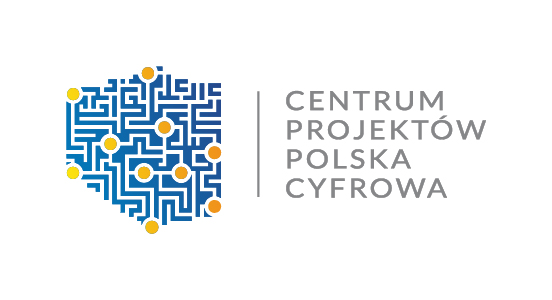 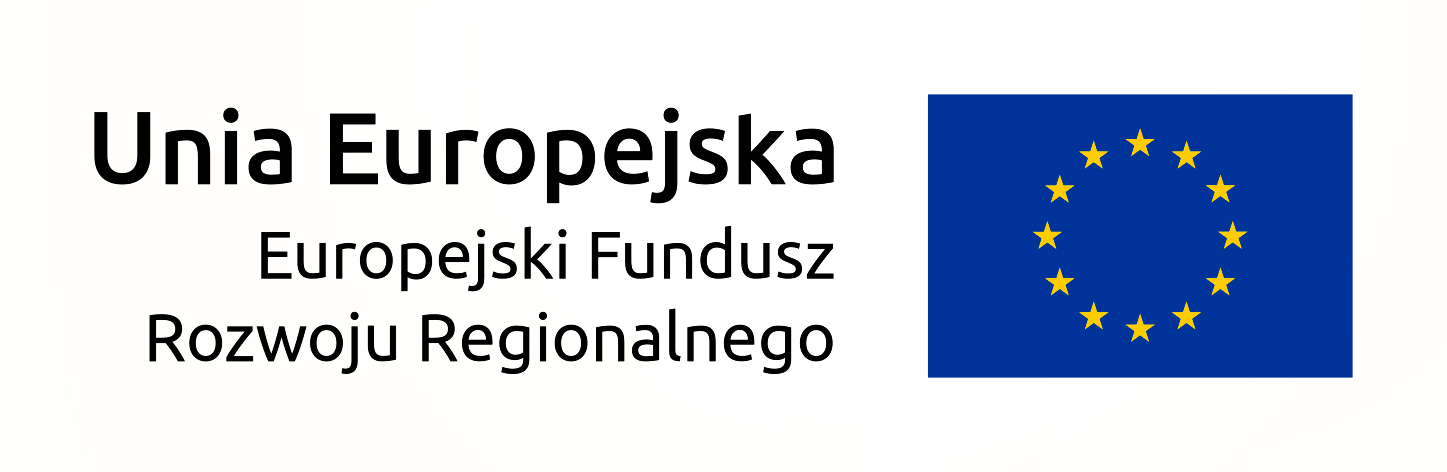 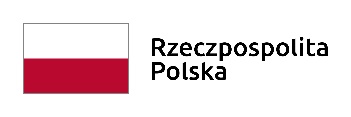 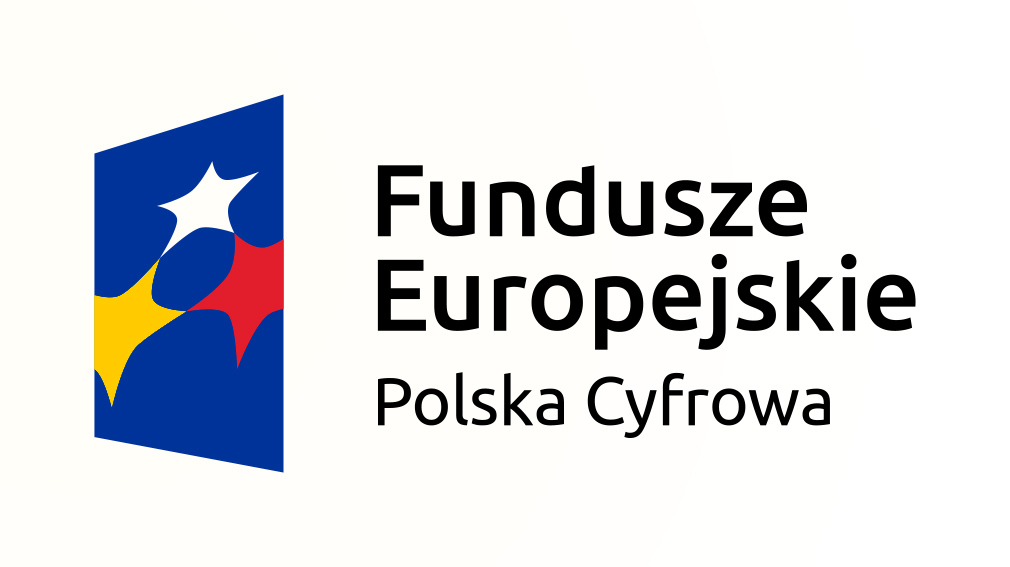 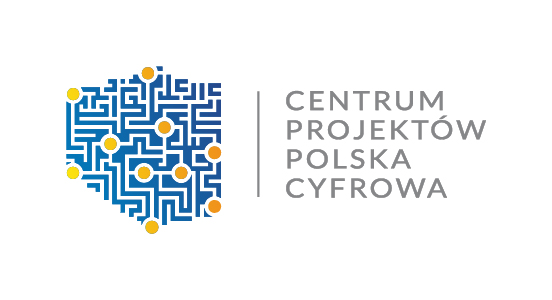 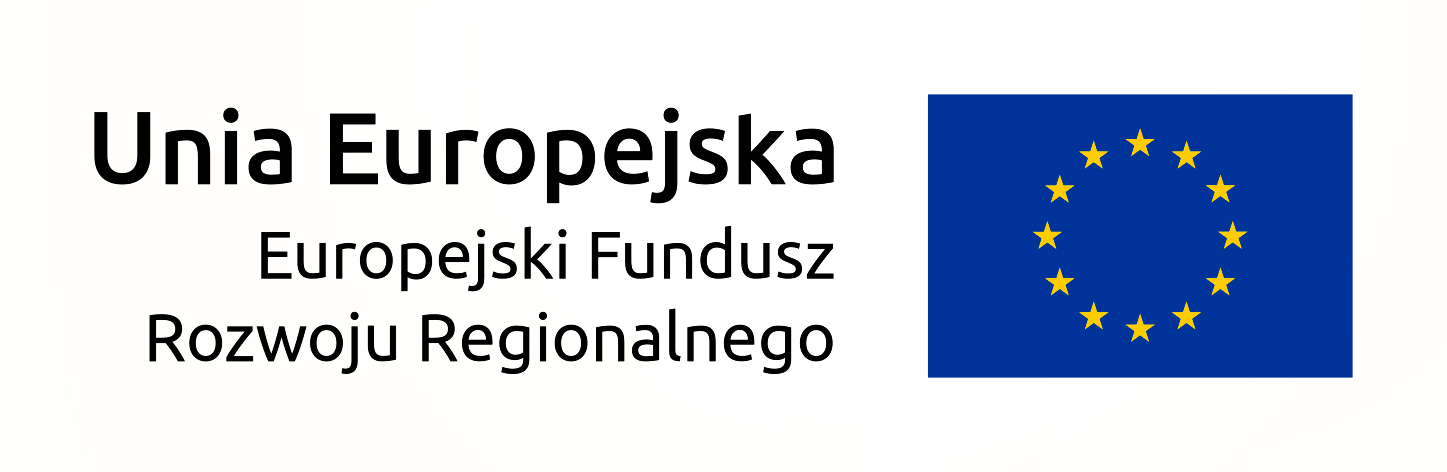 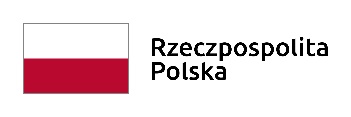 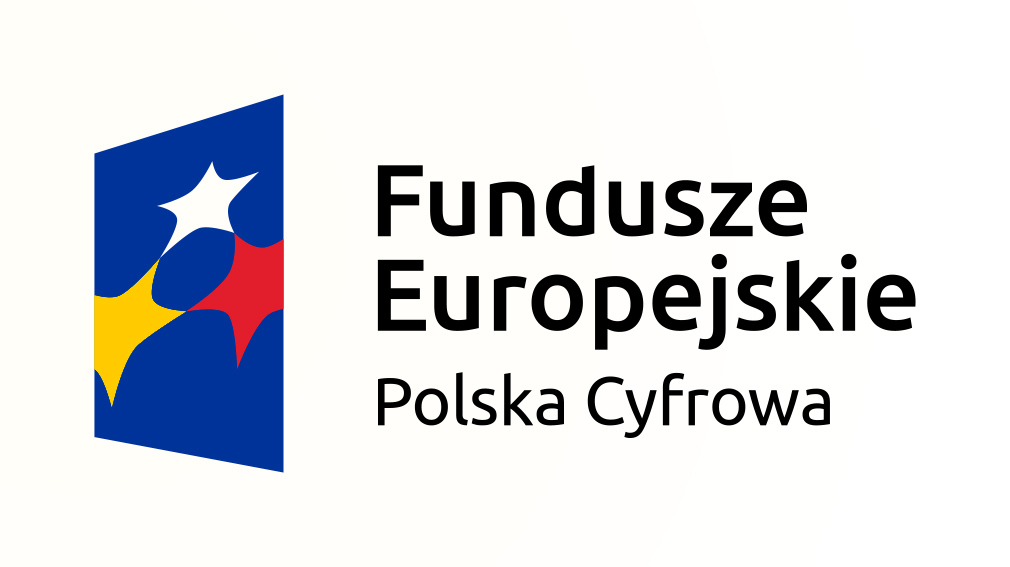 Program Operacyjny Polska CyfrowaWniosek o dofinansowanie realizacji projektuDziałanie 2.1 „Wysoka dostępność i jakość e-usług publicznych”II oś priorytetowa„E-administracja i otwarty rząd”1. Identyfikacja wniosku o dofinansowanie 
2. Informacje ogólne o projekcie3. Klasyfikacja projektu
4. Informacje ogólne o Beneficjencie5. Partnerzy<+> możliwość dodania kolejnych partnerów6. Miejsce realizacji projektu w podziale na Beneficjenta i Partnerów Beneficjent: <nazwa>Partner: <nazwa> (pole wypełniane automatycznie) (pola wyświetlane automatycznie w zależności od zdefiniowanych partnerów)7. Lista mierzalnych wskaźników projektu7a. Dla całego Projektu7b. W podziale na Beneficjenta i Partnerów Beneficjent: <nazwa> (pole wypełniane automatycznie)Partner: <nazwa> (pole wypełniane automatycznie) (pola wyświetlane automatycznie w zależności od zdefiniowanych partnerów)7c. Uzasadnienie dla wskaźników w projekcie8. e-usługi tworzone w ramach Projektu8a. e-usługi publiczne typu A2B/A2C+dodaj kolejną usługę8b. Usługi wewnątrzadministracyjne (A2A) niezbędne dla funkcjonowania e-usług publicznych typu A2B, A2C+dodaj kolejną usługę9. Pomoc publiczna +dodanie nowego partnera10. Wpływ Projektu na zasady horyzontalne Unii Europejskiej wymienione w rozporządzeniu 1303/201311. Dodatkowe korzyści wynikające z wprowadzenia e-usługi   12. Instrumenty finansowe13. Projekt generujący dochód14. Zakres rzeczowy projektu15. Zakres finansowy15a. Uzasadnienie wysokości planowanych kosztów w podziale na zadania15b. Uzasadnienie wysokości planowanych kosztów w podziale na kategorie16. Montaż finansowy17. Źródła finansowania wydatków dla całego projektu (w PLN)17a. Źródła finansowania wydatków w podziale na Beneficjenta i Partnerów (w PLN)Beneficjent: <nazwa> (pole wypełniane automatycznie)
Partner: <nazwa> (pole wypełniane automatycznie) (pola wyświetlane automatycznie w zależności od zdefiniowanych partnerów)18. Budżet projektu z uwzględnieniem kwot podatku VAT19. Koncepcja promocji projektuZałączniki:Dokumenty potwierdzające prawo do reprezentacji Wnioskodawcy (+) (-) (dotyczy)Umowa/porozumienie o partnerstwie oraz dokumentacja związana z wyborem partnerów wskazana w Instrukcji wypełniania wniosku o dofinansowanie (+) (-) (jeśli dotyczy)  Studium wykonalności wraz z analizą finansową i ekonomiczną w formie pliku sporządzonego w arkuszu kalkulacyjnym z otwartymi formułami (+) (-) (dotyczy)Oświadczenie dotyczące kwalifikowalności VAT Wnioskodawcy, Partnerów i podmiotów upoważnionych do ponoszenia wydatków (+) (-) (jeśli dotyczy)Harmonogram projektu (diagram Gantta) (+) (-) (dotyczy jeśli nie jest zawarty w studium wykonalności)Plan działań antykorupcyjnych dla projektu (+) (-) (dotyczy jeśli nie jest zawarty w studium wykonalności) Kopia rejestru ryzyk na dzień składania wniosku o dofinansowanie (+) (-) (dotyczy jeśli nie jest zawarty w studium wykonalności)Dokumenty finansowe (zatwierdzone sprawozdania finansowe wraz informacją dodatkową – jeśli jest sporządzana) za okres nie dłuższy niż 5 ostatnich lat obrotowych (dotyczy Wnioskodawcy i wszystkich Partnerów) (jeśli dotyczy)Oświadczenie o wyborze wskaźnika monitorowania działalności gospodarczej prowadzonej na przedmiocie projektu (+) (-) (jeśli dotyczy) Wnioskodawcy i PartnerówOświadczenie o wybranej metodzie amortyzacji, do celów monitorowania działalności gospodarczej wykonywanej na przedmiocie projektu (+) (-) (jeśli dotyczy) Wnioskodawcy i PartnerówInne (opcjonalnie) (+) (-)
□ Poświadczam za zgodność z oryginałem załączone dokumentyDeklaracja wnioskodawcy:Zgodnie z art. 297 kodeksu karnego: „ § 1. Kto, w celu uzyskania dla siebie lub kogo innego, od banku lub jednostki organizacyjnej prowadzącej podobną działalność gospodarczą na podstawie ustawy albo od organu lub instytucji dysponujących środkami publicznymi - kredytu, pożyczki pieniężnej, poręczenia, gwarancji, akredytywy, dotacji, subwencji, potwierdzenia przez bank zobowiązania wynikającego z poręczenia lub z gwarancji lub podobnego świadczenia pieniężnego na określony cel gospodarczy, instrumentu płatniczego lub zamówienia publicznego, przedkłada podrobiony, przerobiony, poświadczający nieprawdę albo nierzetelny dokument albo nierzetelne, pisemne oświadczenie dotyczące okoliczności o istotnym znaczeniu dla uzyskania wymienionego wsparcia finansowego, instrumentu płatniczego lub zamówienia, podlega karze pozbawienia wolności od 3 miesięcy do lat 5.1. Oświadczam, że jestem świadomy odpowiedzialności karnej za podanie fałszywych danych lub złożenie fałszywych oświadczeń.2. Oświadczam, iż w przypadku otrzymania dofinansowania na realizację projektu nie naruszę zasady zakazu podwójnego finansowania, oznaczającej niedozwolone zrefundowanie całkowite lub częściowe danego wydatku dwa razy ze środków publicznych (wspólnotowych lub krajowych).3. Oświadczam, że projekt jest zgodny z właściwymi przepisami prawa unijnego i krajowego, 
w szczególności dotyczącymi zamówień publicznych oraz pomocy publicznej i pomocy de minimis.4. Oświadczam, że nie zalegam w opłacaniu składek na ubezpieczenie społeczne, ubezpieczenie zdrowotne, Fundusz Pracy i Fundusz Gwarantowanych Świadczeń Pracowniczych oraz podatków i innych należności publicznoprawnych.5. Zobowiązuję się do utrzymania rezultatów i zapewnienia trwałości projektu zgodnie z art. 71 Rozporządzenia Parlamentu Europejskiego i Rady (UE) nr 1303/2013 z dnia 17 grudnia 2013 r.6. Oświadczam, że nie podlegam, a także że partnerzy nie podlegają wykluczeniu z ubiegania się o dofinansowanie na podstawie:art. 207 ust. 4 ustawy z dnia 27 sierpnia 2009 r. o finansach publicznych (t.j. Dz. U. 2019 r. poz. 869 z późn. zm.), art. 12 ust. 1 pkt 1 ustawy z dnia 15 czerwca 2012 r. o skutkach powierzania wykonywania pracy cudzoziemcom przebywającym wbrew przepisom na terytorium Rzeczypospolitej Polskiej (Dz. U. poz. 769), art. 9 ust. 1 pkt 2a ustawy z dnia 28 października 2002 r. o odpowiedzialności podmiotów zbiorowych za czyny zabronione pod groźbą kary (t.j. Dz. U. 2020 r. poz. 358).7. Oświadczam, że projekt nie został zakończony w rozumieniu art. 65 ust. 6 Rozporządzenia Parlamentu Europejskiego i Rady (UE) nr 1303/2013 z dnia 17 grudnia 2013 r. 8. Oświadczam, że:realizacja projektu nie rozpoczęła się przed dniem złożenia wniosku o dofinansowanie,realizując projekt, przed dniem złożenia wniosku o dofinansowanie do Instytucji Organizującej Nabór, przestrzegałem obowiązujących przepisów prawa dotyczących danej operacji (art. 125 ust. 3 lit. e Rozporządzenia Parlamentu Europejskiego i Rady (UE) nr 1303/2013 z dnia 17 grudnia 2013 r.).9. Oświadczam, że projekt nie obejmuje przedsięwzięć będących częścią operacji, które zostały objęte lub powinny były zostać objęte procedurą odzyskiwania zgodnie z art. 71 Rozporządzenia Parlamentu Europejskiego i Rady (UE) nr 1303/2013 z dnia 17 grudnia 2013 r.  w następstwie przeniesienia działalności produkcyjnej poza obszar objęty programem.10. Oświadczam, iż realizowany przeze mnie projekt jest/będzie zgodny z planami zagospodarowania przestrzennego (dotyczy sytuacji, gdy Wnioskodawca oczekuje na wydanie decyzji).11. Oświadczam, iż realizowany przeze mnie projekt jest zgodny z decyzją ustalającą warunki zabudowy dla planowanego projektu (w przypadku braku planu zagospodarowania przestrzennego).12. Oświadczam, że projekt:nie uwzględnia przedsięwzięć mogących znacząco oddziaływać na środowisko, dla których, zgodnie z rozporządzeniem Rady Ministrów z dnia 10 września 2019 r. w sprawie określenia rodzajów przedsięwzięć mogących znacząco oddziaływać na środowisko (Dz. U. 2019 r., poz. 1839) wymagane jest lub może być wymagane sporządzenie raportu o oddziaływaniu na środowisko ani przedsięwzięć mogących znacząco oddziaływać na wyznaczony lub potencjalny obszar Natura 2000;uwzględnia przedsięwzięcia mogące znacząco oddziaływać na środowisko, dla których, zgodnie z 
rozporządzeniem Rady Ministrów z dnia 10 września 2019 r. w sprawie określenia rodzajów przedsięwzięć mogących znacząco oddziaływać na środowisko (Dz. U. 2019 r., poz. 1839), wymagane jest sporządzenie raportu o oddziaływaniu na środowisko;uwzględnia przedsięwzięcia mogące znacząco oddziaływać na środowisko, dla których, zgodnie 
z rozporządzeniem Rady Ministrów z dnia 10 września 2019 r. w sprawie określenia rodzajów przedsięwzięć mogących znacząco oddziaływać na środowisko (Dz. U. 2019 r., poz. 1839) sporządzenie raportu o oddziaływaniu na środowisko może być wymagane; uwzględnia przedsięwzięcia mogące znacząco oddziaływać na obszar Natura 2000; uwzględnia przedsięwzięcia mogące znacząco oddziaływać na potencjalny obszar Natura 2000. Dokumentację środowiskową potwierdzającą deklarowane we wniosku oddziaływanie przedsięwzięcia na środowisko należy przedłożyć przed podpisaniem umowy o dofinansowanie.13. Wyrażam zgodę na udzielanie informacji na potrzeby ewaluacji przeprowadzanych przez Instytucję Zarządzającą, Instytucję Pośredniczącą lub inną uprawnioną instytucję lub jednostkę organizacyjną.14. Wyrażam zgodę na udostępnienie niniejszego wniosku o dofinansowanie podmiotom dokonującym ewaluacji, z zastrzeżeniem ochrony informacji w nim zawartych. 15. Oświadczam, iż Partnerzy oraz podmioty upoważnione do dokonywania wydatków w projekcie  zostali wybrani zgodnie z przepisami prawa.16. Oświadczam, że zapewnię środki finansowe na utrzymanie efektów projektu w okresie trwałości.17. Oświadczam, że zapewnię środki finansowe na realizację projektu.18. Oświadczam, iż znane mi są skutki niezachowania wskazanej w Regulaminie naboru formy komunikacji.19. Oświadczam, iż znane mi są skutki niezachowania wskazane w Regulaminie naboru formy złożenia wniosku o dofinansowanie.							Dokument podpisany bezpiecznym podpisem elektronicznymRodzaj zgłoszenia<Zgłoszenie >Numer wniosku o dofinansowanie -Data wpływu-Data rozpoczęcia weryfikacji -Data zakończenia weryfikacji -Data zatwierdzenia wniosku-Status wniosku-Program operacyjnyProgram operacyjnyProgram Operacyjny Polska CyfrowaOś priorytetowaOś priorytetowaII E-administracja i otwarty rządDziałanieDziałanie2.1 Wysoka dostępność i jakość e-usług publicznychNumer naboruNumer naboruPOPC.02.01.00-00-IP.01-00-015/20 (pole zablokowane do edycji)Tytuł projektuTytuł projektu<tekst> 1000 znaków <Tylko Wielkie Litery>Nazwa BeneficjentaNazwa Beneficjenta<wartość uzupełniana automatycznie z punktu 4 pole „Nazwa Beneficjenta”>Kwota wydatków kwalifikowalnychKwota wydatków kwalifikowalnych<wartość uzupełniana automatycznie z punktu 16 pole „Wydatki kwalifikowalne”>DofinansowanieDofinansowanie<wartość uzupełniana automatycznie z punktu 16 pole „Dofinansowanie”>Krótki opis projektuKrótki opis projektu<tekst> 2000 znakówRodzaj projektu Rodzaj projektu Pozakonkursowy (pole zablokowane do edycji)Okres realizacji projektu odRRRR-MM-DDOkres realizacji projektu doRRRR-MM-DDOkres kwalifikowalności wydatków w projekcieodRRRR-MM-DDOkres kwalifikowalności wydatków w projekciedoRRRR-MM-DDDuży projektDuży projektnie (pole zablokowane do edycji)Partnerstwo publiczno-prywatnePartnerstwo publiczno-prywatne<lista wyboru>tak/nieTyp projektuTyp projektuTyp I: Tworzenie lub rozwój e-usług publicznych (A2B, A2C)Typ II: Tworzenie lub rozwój usług wewnątrzadministracyjnych (A2A) niezbędnych dla funkcjonowania e-usług publicznych (A2B, A2C)Grupa projektówGrupa projektówNiePowiązanie ze strategiamiPowiązanie ze strategiami<lista wyboru> Brak powiązaniaStrategia rozwoju społeczno-gospodarczego Polski Wschodniej do roku 2020Strategia Rozwoju Polski Południowej do roku 2020Strategia Rozwoju Polski Zachodniej do roku 2020Strategia rozwoju Polski Centralnej do roku 2020 z perspektywą 2030Informacja o prezentacji założeń projektuInformacja o prezentacji założeń projektu<tekst> 500 znaków Zakres interwencji (dominujący) Usługi i aplikacje w zakresie e-administracji (w tym elektronicznych zamówień publicznych, informatycznych środków wsparcia reformy administracji publicznej, bezpieczeństwa cybernetycznego, środków na rzecz zaufania i ochrony prywatności, e-sprawiedliwości i demokracji elektronicznej).Zakres interwencji (uzupełniający)<lista wyboru>-Nie dotyczy,-Dostęp do informacji sektora publicznego (w tym otwartych danych w zakresie e-kultury, bibliotek cyfrowych, zasobów cyfrowych i turystyki elektronicznej),  -Finansowanie krzyżowe w ramach EFRR (wsparcie dla przedsięwzięć typowych dla EFS, koniecznych dla zadowalającego wdrożenia części przedsięwzięć związanej bezpośrednio z EFRR).Forma finansowania Dotacja bezzwrotnaTyp obszaru realizacjiNie dotyczyRodzaj działalności gospodarczej Lista wyboru:Rolnictwo i leśnictwo,Rybołówstwo i akwakultura,Produkcja artykułów spożywczych i napojów,Wytwarzanie tekstyliów i wyrobów włókienniczych,Produkcja sprzętu transportowego,Produkcja komputerów, wyrobów elektronicznych i optycznych,Pozostałe nieokreślone branże przemysłu wytwórczego,Budownictwo,Górnictwo i kopalnictwo (w tym wydobycie surowców energetycznych),Energia elektryczna, paliwa gazowe, para wodna, gorąca woda i powietrze do układów klimatyzacyjnych,Dostawa wody, gospodarowanie ściekami i odpadami oraz działalność związana z rekultywacją,Transport i składowanie,Działania informacyjno-komunikacyjne, w tym telekomunikacja, usługi informacyjne, programowanie, doradztwo i działalność pokrewna,Handel hurtowy i detaliczny,Turystyka oraz działalność związana z zakwaterowaniem i usługami gastronomicznymi,Działalność finansowa i ubezpieczeniowa,Obsługa nieruchomości, wynajem i usługi związane z prowadzeniem działalności gospodarczej,Administracja publiczna,Edukacja,Opieka zdrowotna,Działalność w zakresie opieki społecznej, usługi komunalne, społeczne i indywidualne,Działalność związana ze środowiskiem naturalnym i zmianami klimatu,Sztuka, rozrywka, sektor kreatywny i rekreacja,Inne niewyszczególnione usługi.Temat uzupełniający-- Nazwa Beneficjenta<tekst> 250 znaków <Tylko Wielkie Litery>Krótki opis Beneficjenta <tekst> 700 znakówPartner wiodącytak(pole widoczne w przypadku wyboru w punkcie  5 „projekt partnerski” opcji „tak”, pole zablokowane na wartości „tak” (w przypadku Projektu partnerskiego Beneficjent pełni funkcję Partnera wiodącego))Forma prawna Beneficjenta<lista wyboru>spółki cywilne prowadzące działalność na podstawie umowy zawartej zgodnie z Kodeksem cywilnymspółki przewidziane w przepisach innych ustaw niż Kodeks spółek handlowych i Kodeks cywilny lub formy prawne, do których stosuje się przepisy o spółkachuczelniefunduszeKościół Katolicki inne kościoły i związki wyznanioweeuropejskie ugrupowanie współpracy terytorialnejstowarzyszenia niewpisane do KRSorganizacje społeczne oddzielnie niewymienione niewpisane do KRSpartie politycznesamorządy gospodarcze i zawodowe niewpisane do KRSprzedstawicielstwa zagranicznewspólnoty mieszkanioweosoby fizyczne prowadzące działalność gospodarcząeuropejskie zgrupowania interesów gospodarczychspółki akcyjnespółki z ograniczoną odpowiedzialnościąspółki jawnespółki partnerskiespółki komandytowespółki komandytowo-akcyjnespółki europejskieprzedsiębiorstwa państwowetowarzystwa ubezpieczeń wzajemnychinstytucje gospodarki budżetowejzwiązki zawodowe rolników indywidualnychtowarzystwa reasekuracji wzajemnejgłówne oddziały zagranicznych zakładów reasekuracjigłówne oddziały zagranicznych oddziałów ubezpieczeńogólnokrajowe zrzeszenia międzybranżoweogólnokrajowe związki międzybranżowespółdzielniespółdzielnie europejskiezwiązki rolników, kółek i organizacji rolniczychzwiązki rolniczych zrzeszeń branżowychsamodzielne publiczne zakłady opieki zdrowotnejcechy rzemieślniczefundacjeizby rzemieślniczeZwiązek Rzemiosła Polskiegostowarzyszeniazwiązki stowarzyszeństowarzyszenia kultury fizycznejzwiązki sportowepolskie związki sportoweinne organizacje społeczne lub zawodowekolumny transportu sanitarnegostowarzyszenia kultury fizycznej o zasięgu ogólnokrajowymzrzeszenia handlu i usługzrzeszenia transportuinstytuty badawczejednostki badawczo-rozwojoweogólnokrajowe reprezentacje zrzeszeń handlu i usługogólnokrajowe reprezentacje zrzeszeń transportuinne organizacje podmiotów gospodarczychizby gospodarczeprzedsiębiorstwa zagranicznezwiązki zawodowezwiązki pracodawcówfederacje/konfederacje związków pracodawcówkółka rolniczerolnicze zrzeszenia branżoweoddziały zagranicznych przedsiębiorcówspółdzielcze kasy oszczędnościowo-kredytowestowarzyszenia ogrodowezwiązki stowarzyszeń ogrodowychjednostki terenowe stowarzyszeń posiadające osobowość prawnąjednostki organizacyjne związków zawodowych posiadające osobowość prawnąprzedszkola publiczneprzedszkola niepublicznepubliczne szkoły podstawowepubliczne gimnazjapubliczne szkoły ponadgimnazjalnepubliczne szkoły artystyczneniepubliczne szkoły podstawoweniepubliczne gimnazjaniepubliczne szkoły ponadgimnazjalneniepubliczne szkoły artystycznepubliczne placówki systemu oświatyniepubliczne placówki systemu oświatyinne publiczne jednostki organizacyjne systemu oświatyinne niepubliczne jednostki organizacyjne systemu oświatypubliczne zespoły szkół i placówek systemu oświatyniepubliczne zespoły szkół i placówek systemu oświatyorgany władzy, administracji rządowejorgany kontroli państwowej i ochrony prawawspólnoty samorządowesądy i trybunałySkarb Państwapaństwowe jednostki organizacyjnegminne samorządowe jednostki organizacyjnepowiatowe samorządowe jednostki organizacyjnewojewódzkie samorządowe jednostki organizacyjneinne państwowe lub samorządowe osoby prawne w rozumieniu art. 9 pkt 14 ustawy z dnia 27 sierpnia 2009 r. o finansach publicznych (Dz. U. z 2013 r. poz. 885, z późn. zm.)bez szczególnej formy prawnejForma własności<lista wyboru>- Skarb Państwa,- Państwowe osoby prawne,- Jednostki samorządu terytorialnego lub    samorządowe osoby prawne,- Krajowe osoby fizyczne,- Pozostałe krajowe jednostki prywatne,- Osoby zagraniczne.Typ Beneficjenta<lista wyboru>jednostka administracji rządowejjednostka podległa jednostkom administracji rządowej jednostka nadzorowana przez jednostki administracji rządowej sąd lub jednostka prokuraturyNIP <tekst>REGON<tekst>Dominujący kod PKD<lista wyboru>Możliwość odzyskania VAT<lista wyboru>- tak- nie- częściowoStatus Beneficjenta na dzień składania wniosku <nie dotyczy>Adres siedzibyAdres korespondencyjny□ taki sam jak adres siedzibylub Osoby upoważnione do kontaktu<+> (możliwość dodania 1 dodatkowej osoby)Projekt partnerski<lista>TakNieNumer partnera<liczbowe> <liczone od nr 2>Nazwa partnera <tekst> <250 znaków>Krótki opis partnera<tekst> <700 znaków>Partner wiodący<nie>pole zablokowane na wartości „nie” (w przypadku Projektu partnerskiego jedynie Beneficjent pełni funkcję Partnera wiodącego)Opis sposobu wyboru Partnera oraz uzasadnienie dla jego wyboru<12000 znaków>Data podpisania porozumienia lub umowy o partnerstwie<kalendarz> format RRRR-MM-DDForma prawna partnera<lista wyboru>(jak w polu Forma prawna Beneficjenta)Forma własności<lista wyboru>- Skarb Państwa,- Państwowe osoby prawne,- Jednostki samorządu terytorialnego lub  samorządowe osoby prawne,- Krajowe osoby fizyczne,- Pozostałe krajowe jednostki prywatne,- Osoby zagraniczne.Typ Partnera<lista wyboru>- jednostka administracji rządowej,- jednostka podległa jednostkom administracji rządowej,- jednostka nadzorowana przez jednostki administracji rządowej,- sąd lub jednostka prokuratury,- przedsiębiorstwo,- organizacja pozarządowa,- jednostka naukowa,- uczelnia,- podmiot leczniczy, dla którego podmiotem tworzącym jest minister lub publiczna uczelnia medyczna.NIP <tekst>REGON<tekst>Dominujący kod PKD<lista wyboru>Czy partner wnioskodawcy jest podmiotem upoważnionym przez Wnioskodawcę do ponoszenia wydatków w projekcie?<lista wyboru> <tak/nie>Czy Partner Wnioskodawcy uczestniczy w osiągnięciu wskaźników?<lista wyboru> <tak/nie>Możliwość odzyskania VAT<lista wyboru> <tak/nie/częściowo> Status Partnera na dzień składania wniosku <nie dotyczy>Adres siedzibyProjekt realizowany na terenie całego kraju TakProjekt realizowany na terenie całego kraju TakWskaźniki kluczowe Wskaźniki kluczowe Wskaźniki kluczowe Wskaźniki kluczowe Wskaźniki produktu Wskaźniki produktu Wskaźniki produktu Wskaźniki produktu Nazwa wskaźnikaJednostka miaryWartość docelowaWartość docelowaLiczba usług publicznych udostępnionych on-line o stopniu dojrzałości 3 -dwustronna interakcjaszt.Liczba usług publicznych udostępnionych on-line o stopniu dojrzałości conajmniej 4 - transakcja szt.Liczba udostępnionych usług wewnątrzadministracyjnych (A2A)szt.Przestrzeń dyskowa serwerowniTBLiczba uruchomionych systemów teleinformatycznych w podmiotach wykonujących zadania publiczneszt.Liczba pracowników podmiotów wykonujących zadania publiczne nie będących pracownikami IT, objętych wsparciem szkoleniowymOsoby<pole wypełniane automatycznie poprzez sumowanie wartości pól „Liczba pracowników podmiotów wykonujących zadania publiczne nie będących pracownikami IT, objętych wsparciem szkoleniowym - kobiety” oraz „Liczba pracowników podmiotów wykonujących zadania publiczne nie będących pracownikami IT, objętych wsparciem szkoleniowym - mężczyźni”><pole wypełniane automatycznie poprzez sumowanie wartości pól „Liczba pracowników podmiotów wykonujących zadania publiczne nie będących pracownikami IT, objętych wsparciem szkoleniowym - kobiety” oraz „Liczba pracowników podmiotów wykonujących zadania publiczne nie będących pracownikami IT, objętych wsparciem szkoleniowym - mężczyźni”>Liczba pracowników podmiotów wykonujących zadania publiczne nie będących pracownikami IT, objętych wsparciem szkoleniowym - kobietyosobyLiczba pracowników podmiotów wykonujących zadania publiczne nie będących pracownikami IT, objętych wsparciem szkoleniowym - mężczyźniosobyWskaźniki rezultatu bezpośredniegoWskaźniki rezultatu bezpośredniegoWskaźniki rezultatu bezpośredniegoWskaźniki rezultatu bezpośredniegoNazwa wskaźnikaJednostka miaryWartość bazowaWartość docelowaLiczba załatwionych spraw poprzez udostępnioną on-line usługę publiczną szt./rok0Wskaźniki specyficzne dla programuWskaźniki specyficzne dla programuWskaźniki specyficzne dla programuWskaźniki specyficzne dla programuWskaźniki produktu Wskaźniki produktu Wskaźniki produktu Wskaźniki produktu Nazwa wskaźnikaJednostka miaryWartość docelowaWartość docelowaLiczba rejestrów publicznych o poprawionej interoperacyjnościszt.Wskaźniki rezultatu bezpośredniegoWskaźniki rezultatu bezpośredniegoWskaźniki rezultatu bezpośredniegoWskaźniki rezultatu bezpośredniegoNazwa wskaźnikaJednostka miaryWartość bazowaWartość docelowaWskaźniki specyficzne dla projektuWskaźniki specyficzne dla projektuWskaźniki specyficzne dla projektuWskaźniki specyficzne dla projektuWskaźniki produktuWskaźniki produktuWskaźniki produktuWskaźniki produktuNazwa wskaźnika Jednostka miaryWartość docelowaWartość docelowaMoc obliczeniowa serwerowniteraflopsyWskaźniki rezultatu bezpośredniegoWskaźniki rezultatu bezpośredniegoWskaźniki rezultatu bezpośredniegoWskaźniki rezultatu bezpośredniegoNazwa wskaźnika Jednostka miaryWartość bazowaWartość docelowaWskaźniki kluczowe Wskaźniki kluczowe Wskaźniki kluczowe Wskaźniki kluczowe Wskaźniki produktu Wskaźniki produktu Wskaźniki produktu Wskaźniki produktu Nazwa wskaźnikaJednostka miaryWartość docelowaWartość docelowaLiczba usług publicznych udostępnionych on-line o stopniu dojrzałości 3 -dwustronna interakcjaszt.Liczba usług publicznych udostępnionych on-line o stopniu dojrzałości conajmniej 4 - transakcja szt.Liczba udostępnionych usług wewnątrzadministracyjnych (A2A)szt.Przestrzeń dyskowa serwerowniTBLiczba uruchomionych systemów teleinformatycznych w podmiotach wykonujących zadania publiczneszt.Liczba pracowników podmiotów wykonujących zadania publiczne nie będących pracownikami IT, objętych wsparciem szkoleniowymosoby<pole wypełniane automatycznie poprzez sumowanie wartości pól „Liczba pracowników podmiotów wykonujących zadania publiczne nie będących pracownikami IT, objętych wsparciem szkoleniowym - kobiety” oraz „Liczba pracowników podmiotów wykonujących zadania publiczne nie będących pracownikami IT, objętych wsparciem szkoleniowym - mężczyźni”><pole wypełniane automatycznie poprzez sumowanie wartości pól „Liczba pracowników podmiotów wykonujących zadania publiczne nie będących pracownikami IT, objętych wsparciem szkoleniowym - kobiety” oraz „Liczba pracowników podmiotów wykonujących zadania publiczne nie będących pracownikami IT, objętych wsparciem szkoleniowym - mężczyźni”>Liczba pracowników podmiotów wykonujących zadania publiczne nie będących pracownikami IT, objętych wsparciem szkoleniowym - kobietyosobyLiczba pracowników podmiotów wykonujących zadania publiczne nie będących pracownikami IT, objętych wsparciem szkoleniowym - mężczyźniosobyWskaźniki rezultatu bezpośredniegoWskaźniki rezultatu bezpośredniegoWskaźniki rezultatu bezpośredniegoWskaźniki rezultatu bezpośredniegoNazwa wskaźnikaJednostka miaryWartość bazowaWartość docelowaLiczba załatwionych spraw poprzez udostępnioną on-line usługę publiczną szt./rok0Wskaźniki specyficzne dla programuWskaźniki specyficzne dla programuWskaźniki specyficzne dla programuWskaźniki specyficzne dla programuWskaźniki produktu Wskaźniki produktu Wskaźniki produktu Wskaźniki produktu Nazwa wskaźnikaJednostka miaryWartość docelowaWartość docelowaLiczba rejestrów publicznych o poprawionej interoperacyjnościszt.Wskaźniki rezultatu bezpośredniegoWskaźniki rezultatu bezpośredniegoWskaźniki rezultatu bezpośredniegoWskaźniki rezultatu bezpośredniegoNazwa wskaźnikaJednostka miaryWartość bazowaWartość docelowaWskaźniki specyficzne dla projektuWskaźniki specyficzne dla projektuWskaźniki specyficzne dla projektuWskaźniki specyficzne dla projektuWskaźniki produktuWskaźniki produktuWskaźniki produktuWskaźniki produktuNazwa wskaźnika Jednostka miaryWartość docelowaWartość docelowaMoc obliczeniowa serwerowniteraflopsyWskaźniki rezultatu bezpośredniegoWskaźniki rezultatu bezpośredniegoWskaźniki rezultatu bezpośredniegoWskaźniki rezultatu bezpośredniegoNazwa wskaźnika Jednostka miaryWartość bazowaWartość docelowaWskaźniki kluczowe Wskaźniki kluczowe Wskaźniki kluczowe Wskaźniki kluczowe Wskaźniki produktu Wskaźniki produktu Wskaźniki produktu Wskaźniki produktu Nazwa wskaźnikaJednostka miaryWartość docelowaWartość docelowaLiczba usług publicznych udostępnionych on-line o stopniu dojrzałości 3 -dwustronna interakcjaszt.Liczba usług publicznych udostępnionych on-line o stopniu dojrzałości conajmniej 4 - transakcja szt.Liczba udostępnionych usług wewnątrzadministracyjnych (A2A)szt.Przestrzeń dyskowa serwerowniTBLiczba uruchomionych systemów teleinformatycznych w podmiotach wykonujących zadania publiczneszt.Liczba pracowników podmiotów wykonujących zadania publiczne nie będących pracownikami IT, objętych wsparciem szkoleniowymosoby<pole wypełniane automatycznie poprzez sumowanie wartości pól „Liczba pracowników podmiotów wykonujących zadania publiczne nie będących pracownikami IT, objętych wsparciem szkoleniowym - kobiety” oraz „Liczba pracowników podmiotów wykonujących zadania publiczne nie będących pracownikami IT, objętych wsparciem szkoleniowym - mężczyźni”><pole wypełniane automatycznie poprzez sumowanie wartości pól „Liczba pracowników podmiotów wykonujących zadania publiczne nie będących pracownikami IT, objętych wsparciem szkoleniowym - kobiety” oraz „Liczba pracowników podmiotów wykonujących zadania publiczne nie będących pracownikami IT, objętych wsparciem szkoleniowym - mężczyźni”>Liczba pracowników podmiotów wykonujących zadania publiczne nie będących pracownikami IT, objętych wsparciem szkoleniowym - kobietyosobyLiczba pracowników podmiotów wykonujących zadania publiczne nie będących pracownikami IT, objętych wsparciem szkoleniowym - mężczyźniosobyWskaźniki rezultatu bezpośredniegoWskaźniki rezultatu bezpośredniegoWskaźniki rezultatu bezpośredniegoWskaźniki rezultatu bezpośredniegoNazwa wskaźnikaJednostka miaryWartość bazowaWartość docelowaLiczba załatwionych spraw poprzez udostępnioną on-line usługę publiczną szt./rok0Wskaźniki specyficzne dla programuWskaźniki specyficzne dla programuWskaźniki specyficzne dla programuWskaźniki specyficzne dla programuWskaźniki produktu Wskaźniki produktu Wskaźniki produktu Wskaźniki produktu Nazwa wskaźnikaJednostka miaryWartość docelowaWartość docelowaLiczba rejestrów publicznych o poprawionej interoperacyjnościszt.Wskaźniki rezultatu bezpośredniegoWskaźniki rezultatu bezpośredniegoWskaźniki rezultatu bezpośredniegoWskaźniki rezultatu bezpośredniegoNazwa wskaźnikaJednostka miaryWartość bazowaWartość docelowaWskaźniki specyficzne dla projektuWskaźniki specyficzne dla projektuWskaźniki specyficzne dla projektuWskaźniki specyficzne dla projektuWskaźniki produktuWskaźniki produktuWskaźniki produktuWskaźniki produktuNazwa wskaźnika Jednostka miaryWartość docelowaWartość docelowaMoc obliczeniowa serwerowniteraflopsyWskaźniki rezultatu bezpośredniegoWskaźniki rezultatu bezpośredniegoWskaźniki rezultatu bezpośredniegoWskaźniki rezultatu bezpośredniegoNazwa wskaźnika Jednostka miaryWartość bazowaWartość docelowaUzasadnienie doboru i przyjętej wartości docelowej wszystkich wskaźników.<tekst> (maksymalnie 10000 znaków)Sposób pomiaru wszystkich wskaźników.<tekst>(maksymalnie 10000 znaków)Nazwa tworzonej lub rozwijanej e-usługiTyp e-usługiAktualny poziom e-dojrzałościDocelowy poziom e-dojrzałości Dotychczasowe funkcjonalności e-usługi (jeżeli dotyczy)Nowe funkcjonalności e-usługi (szczególne cechy lub elementy)<tekst>
(200 znaków)<lista wyboru>-A2C- A2B-A2C/A2B <lista wyboru>- Nie dotyczy-1
-2
-3
-4
-5<lista wyboru>- 3- 4- 5<tekst> (1000 znaków) <tekst> (1000 znaków)Sprawa/uprawnienie realizowana w ramach danej e-usługi Sprawa/uprawnienie realizowana w ramach danej e-usługi Sprawa/uprawnienie realizowana w ramach danej e-usługi Sprawa/uprawnienie realizowana w ramach danej e-usługi Sprawa/uprawnienie realizowana w ramach danej e-usługi Sprawa/uprawnienie realizowana w ramach danej e-usługi <tekst> maksymalnie 8000 znaków<tekst> maksymalnie 8000 znaków<tekst> maksymalnie 8000 znaków<tekst> maksymalnie 8000 znaków<tekst> maksymalnie 8000 znaków<tekst> maksymalnie 8000 znakówSpełnione wymagania uzasadniające 3 poziom e-dojrzałościSpełnione wymagania uzasadniające 3 poziom e-dojrzałościSpełnione wymagania uzasadniające 3 poziom e-dojrzałościSpełnione wymagania uzasadniające 3 poziom e-dojrzałościSpełnione wymagania uzasadniające 3 poziom e-dojrzałościSpełnione wymagania uzasadniające 3 poziom e-dojrzałości<tekst> maksymalnie 8000 znaków<tekst> maksymalnie 8000 znaków<tekst> maksymalnie 8000 znaków<tekst> maksymalnie 8000 znaków<tekst> maksymalnie 8000 znaków<tekst> maksymalnie 8000 znakówSpełnione wymagania uzasadniające 4 poziom e-dojrzałości (jeśli dotyczy)Spełnione wymagania uzasadniające 4 poziom e-dojrzałości (jeśli dotyczy)Spełnione wymagania uzasadniające 4 poziom e-dojrzałości (jeśli dotyczy)Spełnione wymagania uzasadniające 4 poziom e-dojrzałości (jeśli dotyczy)Spełnione wymagania uzasadniające 4 poziom e-dojrzałości (jeśli dotyczy)Spełnione wymagania uzasadniające 4 poziom e-dojrzałości (jeśli dotyczy)<tekst> maksymalnie 8000 znaków<tekst> maksymalnie 8000 znaków<tekst> maksymalnie 8000 znaków<tekst> maksymalnie 8000 znaków<tekst> maksymalnie 8000 znaków<tekst> maksymalnie 8000 znakówSpełnione wymagania uzasadniające 5 poziom e-dojrzałości (jeśli dotyczy)Spełnione wymagania uzasadniające 5 poziom e-dojrzałości (jeśli dotyczy)Spełnione wymagania uzasadniające 5 poziom e-dojrzałości (jeśli dotyczy)Spełnione wymagania uzasadniające 5 poziom e-dojrzałości (jeśli dotyczy)Spełnione wymagania uzasadniające 5 poziom e-dojrzałości (jeśli dotyczy)Spełnione wymagania uzasadniające 5 poziom e-dojrzałości (jeśli dotyczy)<tekst> maksymalnie 8000 znaków<tekst> maksymalnie 8000 znaków<tekst> maksymalnie 8000 znaków<tekst> maksymalnie 8000 znaków<tekst> maksymalnie 8000 znaków<tekst> maksymalnie 8000 znakówNazwa tworzonej lub rozwijanej e-usługiUsługa A2B/A2C do rozwoju której przyczynia się usługa A2ADotychczasowe funkcjonalności e-usługi (jeżeli dotyczy)Nowe funkcjonalności e-usługi (szczególne cechy lub elementy)<tekst> maksymalnie 200 znaków<tekst> maksymalnie 200 znaków<tekst> (1000 znaków)<tekst> (1000 znaków)Sposób działania e-usługiSposób działania e-usługiSposób działania e-usługiSposób działania e-usługi<tekst> maksymalnie 8000 znaków<tekst> maksymalnie 8000 znaków<tekst> maksymalnie 8000 znaków<tekst> maksymalnie 8000 znakówBez pomocy publicznej<lista wyboru>  □ przedmiot projektu nie będzie wykorzystywany do działalności gospodarczej□ przedmiot projektu będzie wykorzystywany wyłącznie do działalności gospodarczej spełniającej znamiona działalności pomocniczej, o której mowa w pkt. 207 Zawiadomienia Komisji w sprawie pojęcia pomocy państwa w rozumieniu art. 107 ust. 1 Traktatu o funkcjonowaniu Unii Europejskiej□ obniżenie dofinansowania zgodnie z dokumentem „Metodologia szacowania wysokości dofinasowania w związku z prowadzeniem przez Beneficjenta działania 2.1 
i 2.2 Programu Operacyjnego Polska Cyfrowa 2014-2020 działalności gospodarczej w rozumieniu unijnym” Pomoc publiczna□ wsparcie udzielone jako pomoc indywidualna podlegająca obowiązkowi notyfikacji na podstawie art. 107 ust. 3 lit. c) Traktatu o funkcjonowaniu Unii Europejskiej.9a.  Prawidłowość oszacowania wnioskowanego dofinansowania zgodnie z dokumentem: „Metodologia szacowania wysokości dofinansowania w związku z prowadzeniem przez Beneficjenta działania 2.1 i 2.2 Programu Operacyjnego Polska Cyfrowa 2014-2020 działalności gospodarczej 
w rozumieniu unijnym” wraz z uzasadnieniem.  <tekst> (max. 12000 znaków)9b. Uzasadnienie dla udzielenia wsparcia w formie pomocy indywidualnej podlegającej obowiązki notyfikacji na podstawie art. 107 ust. 3 lit. c) Traktatu o funkcjonowaniu Unii Europejskiej   <tekst> (max. 12000 znaków)Pozytywny wpływ projektu na zasadę niedyskryminacji, w tym dostępności dla osób z niepełnosprawnościami<tekst> (maksymalnie 4000 znaków)Zgodność projektu z zasadą równości szans kobiet i mężczyzn                                    <tekst>(maksymalnie 4000 znaków)Zgodność projektu z zasadami dotyczącymi zrównoważonego rozwoju                                              <tekst>(maksymalnie 4000 znaków)Konieczność realizacji projektu wynika ze zobowiązań nałożonych prawem Unii Europejskiej<tekst> (maksymalnie 2000 znaków)Projekt przyczynia się do uporządkowania rejestrów publicznych <tekst> (maksymalnie 5000 znaków)Udostępnianie informacji sektora publicznego<tekst> (maksymalnie 5000 znaków)Instrumenty finansowe<lista wyboru> (Tak/Nie) Zablokowane na wartości „Nie”Projekt generujący dochódProjekt generujący dochód<lista wyboru>nie dotyczytak-luka w finansowaniu<lista wyboru>nie dotyczytak-luka w finansowaniuLuka w finansowaniu (%)Wartość wydatków kwalifikowalnych przed uwzględnieniem dochoduWartość wydatków kwalifikowalnych przed uwzględnieniem dochoduWartość generowanego dochodu<luka w finansowaniu>dowolna wartość z przedziału 0-100ZadanieNazwa zadaniaOpis działań planowanych do realizacji w ramach wskazanych zadań/czas realizacji/podmiot działaniaWydatki rzeczywiście ponoszoneWydatki rozliczane ryczałtowoPodmioty biorące udział w realizacji zadaniaZadanie 1<tekst> <max 600 znaków><tekst> <max 3000 znaków>TakPole zablokowane NiePole zablokowane<lista wyboru>Zadanie 2<tekst> <max 600 znaków><tekst> <max 3000 znaków>TakPole zablokowane NiePole zablokowane<lista wyboru>(..)(..)(..)TakPole zablokowane NiePole zablokowane<lista wyboru>Koszty pośrednie<tekst> <max 600 znaków><tekst> <max 3000 znaków><lista wyboru>TakNie <lista wyboru>TakNie<lista wyboru>WYDATKI RZECZYWIŚCIE PONOSZONEWYDATKI RZECZYWIŚCIE PONOSZONEWYDATKI RZECZYWIŚCIE PONOSZONEWYDATKI RZECZYWIŚCIE PONOSZONEWYDATKI RZECZYWIŚCIE PONOSZONEWYDATKI RZECZYWIŚCIE PONOSZONEWYDATKI RZECZYWIŚCIE PONOSZONEWYDATKI RZECZYWIŚCIE PONOSZONEWYDATKI RZECZYWIŚCIE PONOSZONEWYDATKI RZECZYWIŚCIE PONOSZONEWYDATKI RZECZYWIŚCIE PONOSZONEWYDATKI RZECZYWIŚCIE PONOSZONEWYDATKI RZECZYWIŚCIE PONOSZONEWYDATKI RZECZYWIŚCIE PONOSZONEWYDATKI RZECZYWIŚCIE PONOSZONEWYDATKI RZECZYWIŚCIE PONOSZONEWYDATKI RZECZYWIŚCIE PONOSZONEWYDATKI RZECZYWIŚCIE PONOSZONEWYDATKI RZECZYWIŚCIE PONOSZONEWYDATKI RZECZYWIŚCIE PONOSZONEWYDATKI RZECZYWIŚCIE PONOSZONEKategoria kosztów/Kategoria kosztów/PodkategoriaPodkategoriaPodkategoriaPodkategoriaNazwa kosztu w ramach danej kategorii/podkategorii kosztówNazwa kosztu w ramach danej kategorii/podkategorii kosztówNazwa kosztu w ramach danej kategorii/podkategorii kosztówCross-financing (tak/nie)Cross-financing (tak/nie)Podmiot ponoszący wydatkiPodmiot ponoszący wydatkiPodmiot ponoszący wydatkiIlość sztukIlość sztukCena jednostkowaRazemRazemRazemRazemKategoria kosztów/Kategoria kosztów/PodkategoriaPodkategoriaPodkategoriaPodkategoriaNazwa kosztu w ramach danej kategorii/podkategorii kosztówNazwa kosztu w ramach danej kategorii/podkategorii kosztówNazwa kosztu w ramach danej kategorii/podkategorii kosztówCross-financing (tak/nie)Cross-financing (tak/nie)Podmiot ponoszący wydatkiPodmiot ponoszący wydatkiPodmiot ponoszący wydatkiIlość sztukIlość sztukCena jednostkowaWydatki ogółemWydatki kwalifikowalneWydatki kwalifikowalneDofinansowanieZadanie 1 [Nazwa zadania] Zadanie 1 [Nazwa zadania] Zadanie 1 [Nazwa zadania] Zadanie 1 [Nazwa zadania] Zadanie 1 [Nazwa zadania] Zadanie 1 [Nazwa zadania] Zadanie 1 [Nazwa zadania] Zadanie 1 [Nazwa zadania] Zadanie 1 [Nazwa zadania] Zadanie 1 [Nazwa zadania] Zadanie 1 [Nazwa zadania] Zadanie 1 [Nazwa zadania] Zadanie 1 [Nazwa zadania] Zadanie 1 [Nazwa zadania] Zadanie 1 [Nazwa zadania] Zadanie 1 [Nazwa zadania] Zadanie 1 [Nazwa zadania] Zadanie 1 [Nazwa zadania] Zadanie 1 [Nazwa zadania] Zadanie 1 [Nazwa zadania] Zadanie 1 [Nazwa zadania] <LISTA DO WYBORU><LISTA DO WYBORU><LISTA DO WYBORU><LISTA DO WYBORU><LISTA DO WYBORU><LISTA DO WYBORU>[max. 200 znaków][max. 200 znaków][max. 200 znaków]<lista wyboru> tak/nie<lista wyboru> tak/nie<lista wyboru> <lista wyboru> <lista wyboru> 00,000,000,000,000,000,00<LISTA DO WYBORU><LISTA DO WYBORU><LISTA DO WYBORU><LISTA DO WYBORU><LISTA DO WYBORU><LISTA DO WYBORU>[max. 200 znaków][max. 200 znaków][max. 200 znaków]<lista wyboru> tak/nie<lista wyboru> tak/nie<lista wyboru> <lista wyboru> <lista wyboru> 00,000,000,000,000,000,00SumaSumaSumaSumaSumaSumaSumaSumaSumaSumaSumaSumaSumaSumaSumaSumaSuma0,000,000,000,00Zadanie (...) [Nazwa zadania]Zadanie (...) [Nazwa zadania]Zadanie (...) [Nazwa zadania]Zadanie (...) [Nazwa zadania]Zadanie (...) [Nazwa zadania]Zadanie (...) [Nazwa zadania]Zadanie (...) [Nazwa zadania]Zadanie (...) [Nazwa zadania]Zadanie (...) [Nazwa zadania]Zadanie (...) [Nazwa zadania]Zadanie (...) [Nazwa zadania]Zadanie (...) [Nazwa zadania]Zadanie (...) [Nazwa zadania]Zadanie (...) [Nazwa zadania]Zadanie (...) [Nazwa zadania]Zadanie (...) [Nazwa zadania]Zadanie (...) [Nazwa zadania]Zadanie (...) [Nazwa zadania]Zadanie (...) [Nazwa zadania]Zadanie (...) [Nazwa zadania]Zadanie (...) [Nazwa zadania]<LISTA DO WYBORU><LISTA DO WYBORU><LISTA DO WYBORU><LISTA DO WYBORU><LISTA DO WYBORU><LISTA DO WYBORU>[max. 200 znaków][max. 200 znaków][max. 200 znaków]<lista wyboru> tak/nie<lista wyboru> tak/nie<lista wyboru><lista wyboru><lista wyboru>00,000,000,000,000,000,00<LISTA DO WYBORU><LISTA DO WYBORU><LISTA DO WYBORU><LISTA DO WYBORU><LISTA DO WYBORU><LISTA DO WYBORU>[max. 200 znaków][max. 200 znaków][max. 200 znaków]<lista wyboru> tak/nie<lista wyboru> tak/nie<lista wyboru><lista wyboru><lista wyboru>00,000,000,000,000,000,00SumaSumaSumaSumaSumaSumaSumaSumaSumaSumaSumaSumaSumaSumaSumaSumaSuma0,000,000,000,00Koszty pośrednieKoszty pośrednieKoszty pośrednieKoszty pośrednieKoszty pośrednieKoszty pośrednieKoszty pośrednieKoszty pośrednieKoszty pośrednieKoszty pośrednieKoszty pośrednieKoszty pośrednieKoszty pośrednieKoszty pośrednieKoszty pośrednieKoszty pośrednieKoszty pośrednieKoszty pośrednieKoszty pośrednieKoszty pośrednieKoszty pośrednie<LISTA DO WYBORU><LISTA DO WYBORU><LISTA DO WYBORU><LISTA DO WYBORU><LISTA DO WYBORU><LISTA DO WYBORU><LISTA DO WYBORU>[max. 200 znaków]<lista wyboru> tak/nie<lista wyboru> tak/nie<lista wyboru> tak/nie<lista wyboru> <lista wyboru> <lista wyboru> 00,000,000,000,000,000,00<LISTA DO WYBORU><LISTA DO WYBORU><LISTA DO WYBORU><LISTA DO WYBORU><LISTA DO WYBORU><LISTA DO WYBORU><LISTA DO WYBORU>[max. 200 znaków]<lista wyboru> tak/nie<lista wyboru> tak/nie<lista wyboru> tak/nie<lista wyboru> <lista wyboru> <lista wyboru> 00,000,000,000,000,000,00SumaSumaSumaSumaSumaSumaSumaSumaSumaSumaSumaSumaSumaSumaSumaSumaSuma0,000,000,000,00Ogółem wydatki rzeczywiście ponoszone, w tym:Ogółem wydatki rzeczywiście ponoszone, w tym:Ogółem wydatki rzeczywiście ponoszone, w tym:Ogółem wydatki rzeczywiście ponoszone, w tym:Ogółem wydatki rzeczywiście ponoszone, w tym:Ogółem wydatki rzeczywiście ponoszone, w tym:Ogółem wydatki rzeczywiście ponoszone, w tym:Ogółem wydatki rzeczywiście ponoszone, w tym:Ogółem wydatki rzeczywiście ponoszone, w tym:Ogółem wydatki rzeczywiście ponoszone, w tym:Ogółem wydatki rzeczywiście ponoszone, w tym:Ogółem wydatki rzeczywiście ponoszone, w tym:Ogółem wydatki rzeczywiście ponoszone, w tym:Ogółem wydatki rzeczywiście ponoszone, w tym:Ogółem wydatki rzeczywiście ponoszone, w tym:Ogółem wydatki rzeczywiście ponoszone, w tym:Ogółem wydatki rzeczywiście ponoszone, w tym:0,000,000,000,00<nazwa beneficjenta><nazwa beneficjenta><nazwa beneficjenta><nazwa beneficjenta><nazwa beneficjenta><nazwa beneficjenta><nazwa beneficjenta><nazwa beneficjenta><nazwa beneficjenta><nazwa beneficjenta><nazwa beneficjenta><nazwa beneficjenta><nazwa beneficjenta><nazwa beneficjenta><nazwa beneficjenta><nazwa beneficjenta><nazwa beneficjenta><nazwa partnera><nazwa partnera><nazwa partnera><nazwa partnera><nazwa partnera><nazwa partnera><nazwa partnera><nazwa partnera><nazwa partnera><nazwa partnera><nazwa partnera><nazwa partnera><nazwa partnera><nazwa partnera><nazwa partnera><nazwa partnera><nazwa partnera>….….….….….….….….….….….….….….….….….Ogółem wydatki rozliczne ryczałtowo, w tym:Ogółem wydatki rozliczne ryczałtowo, w tym:Ogółem wydatki rozliczne ryczałtowo, w tym:Ogółem wydatki rozliczne ryczałtowo, w tym:Ogółem wydatki rozliczne ryczałtowo, w tym:Ogółem wydatki rozliczne ryczałtowo, w tym:Ogółem wydatki rozliczne ryczałtowo, w tym:Ogółem wydatki rozliczne ryczałtowo, w tym:Ogółem wydatki rozliczne ryczałtowo, w tym:Ogółem wydatki rozliczne ryczałtowo, w tym:Ogółem wydatki rozliczne ryczałtowo, w tym:Ogółem wydatki rozliczne ryczałtowo, w tym:Ogółem wydatki rozliczne ryczałtowo, w tym:Ogółem wydatki rozliczne ryczałtowo, w tym:Ogółem wydatki rozliczne ryczałtowo, w tym:Ogółem wydatki rozliczne ryczałtowo, w tym:Ogółem wydatki rozliczne ryczałtowo, w tym:0,000,000,000,00WYDATKI ROZLICZANE RYCZAŁTOWOWYDATKI ROZLICZANE RYCZAŁTOWOWYDATKI ROZLICZANE RYCZAŁTOWOWYDATKI ROZLICZANE RYCZAŁTOWOWYDATKI ROZLICZANE RYCZAŁTOWOWYDATKI ROZLICZANE RYCZAŁTOWOWYDATKI ROZLICZANE RYCZAŁTOWOWYDATKI ROZLICZANE RYCZAŁTOWOWYDATKI ROZLICZANE RYCZAŁTOWOWYDATKI ROZLICZANE RYCZAŁTOWOWYDATKI ROZLICZANE RYCZAŁTOWOWYDATKI ROZLICZANE RYCZAŁTOWOWYDATKI ROZLICZANE RYCZAŁTOWOWYDATKI ROZLICZANE RYCZAŁTOWOWYDATKI ROZLICZANE RYCZAŁTOWOWYDATKI ROZLICZANE RYCZAŁTOWOWYDATKI ROZLICZANE RYCZAŁTOWOWYDATKI ROZLICZANE RYCZAŁTOWOWYDATKI ROZLICZANE RYCZAŁTOWOWYDATKI ROZLICZANE RYCZAŁTOWOWYDATKI ROZLICZANE RYCZAŁTOWORodzaj ryczałtuRodzaj ryczałtuRodzaj ryczałtuRodzaj ryczałtuRodzaj ryczałtuNazwa ryczałtuNazwa ryczałtuNazwa ryczałtuNazwa ryczałtuNazwa ryczałtuInformacje dotyczące ryczałtówInformacje dotyczące ryczałtówPodmiot ponoszący wydatekPodmiot ponoszący wydatekPodmiot ponoszący wydatekRazemRazemRazemRazemRazemRazemRodzaj ryczałtuRodzaj ryczałtuRodzaj ryczałtuRodzaj ryczałtuRodzaj ryczałtuNazwa ryczałtuNazwa ryczałtuNazwa ryczałtuNazwa ryczałtuNazwa ryczałtuInformacje dotyczące ryczałtówInformacje dotyczące ryczałtówPodmiot ponoszący wydatekPodmiot ponoszący wydatekPodmiot ponoszący wydatekWydatki ogółemWydatki ogółemWydatki kwalifikowalneWydatki kwalifikowalneDofinansowanieDofinansowanieKoszty pośrednieKoszty pośrednieKoszty pośrednieKoszty pośrednieKoszty pośrednieKoszty pośrednieKoszty pośrednieKoszty pośrednieKoszty pośrednieKoszty pośrednieKoszty pośrednieKoszty pośrednieKoszty pośrednieKoszty pośrednieKoszty pośrednieKoszty pośrednieKoszty pośrednieKoszty pośrednieKoszty pośrednieKoszty pośrednieKoszty pośrednieStawka ryczałtowaStawka ryczałtowaStawka ryczałtowaStawka ryczałtowaStawka ryczałtowaKoszty pośrednie w wysokości do 15 % bezpośrednich kwalifikowanych kosztów wykazanych 
w kategorii Wynagrodzenia pracowników wykonujących merytoryczne zadania bezpośrednio związane z głównymi celami 
i produktami projektu.Koszty pośrednie w wysokości do 15 % bezpośrednich kwalifikowanych kosztów wykazanych 
w kategorii Wynagrodzenia pracowników wykonujących merytoryczne zadania bezpośrednio związane z głównymi celami 
i produktami projektu.Koszty pośrednie w wysokości do 15 % bezpośrednich kwalifikowanych kosztów wykazanych 
w kategorii Wynagrodzenia pracowników wykonujących merytoryczne zadania bezpośrednio związane z głównymi celami 
i produktami projektu.Koszty pośrednie w wysokości do 15 % bezpośrednich kwalifikowanych kosztów wykazanych 
w kategorii Wynagrodzenia pracowników wykonujących merytoryczne zadania bezpośrednio związane z głównymi celami 
i produktami projektu.Koszty pośrednie w wysokości do 15 % bezpośrednich kwalifikowanych kosztów wykazanych 
w kategorii Wynagrodzenia pracowników wykonujących merytoryczne zadania bezpośrednio związane z głównymi celami 
i produktami projektu.Stawka ryczałtowa do 15 (%)Stawka ryczałtowa do 15 (%)<lista wyboru><lista wyboru><lista wyboru>0,000,000,000,000,000,00SumaSumaSumaSumaSumaSumaSumaSumaSumaSumaSumaSumaSumaSumaSuma0,000,000,000,000,000,00Ogółem wydatki rozliczane ryczałtowo, w tym:Ogółem wydatki rozliczane ryczałtowo, w tym:Ogółem wydatki rozliczane ryczałtowo, w tym:Ogółem wydatki rozliczane ryczałtowo, w tym:Ogółem wydatki rozliczane ryczałtowo, w tym:Ogółem wydatki rozliczane ryczałtowo, w tym:Ogółem wydatki rozliczane ryczałtowo, w tym:Ogółem wydatki rozliczane ryczałtowo, w tym:Ogółem wydatki rozliczane ryczałtowo, w tym:Ogółem wydatki rozliczane ryczałtowo, w tym:Ogółem wydatki rozliczane ryczałtowo, w tym:Ogółem wydatki rozliczane ryczałtowo, w tym:Ogółem wydatki rozliczane ryczałtowo, w tym:Ogółem wydatki rozliczane ryczałtowo, w tym:Ogółem wydatki rozliczane ryczałtowo, w tym:Beneficjent - <nazwa>Beneficjent - <nazwa>Beneficjent - <nazwa>Beneficjent - <nazwa>Beneficjent - <nazwa>Beneficjent - <nazwa>Beneficjent - <nazwa>Beneficjent - <nazwa>Beneficjent - <nazwa>Beneficjent - <nazwa>Beneficjent - <nazwa>Beneficjent - <nazwa>Beneficjent - <nazwa>Beneficjent - <nazwa>Beneficjent - <nazwa>Partner nr 2 - <nazwa>Partner nr 2 - <nazwa>Partner nr 2 - <nazwa>Partner nr 2 - <nazwa>Partner nr 2 - <nazwa>Partner nr 2 - <nazwa>Partner nr 2 - <nazwa>Partner nr 2 - <nazwa>Partner nr 2 - <nazwa>Partner nr 2 - <nazwa>Partner nr 2 - <nazwa>Partner nr 2 - <nazwa>Partner nr 2 - <nazwa>Partner nr 2 - <nazwa>Partner nr 2 - <nazwa>Partner nr <…> - <nazwa>Partner nr <…> - <nazwa>Partner nr <…> - <nazwa>Partner nr <…> - <nazwa>Partner nr <…> - <nazwa>Partner nr <…> - <nazwa>Partner nr <…> - <nazwa>Partner nr <…> - <nazwa>Partner nr <…> - <nazwa>Partner nr <…> - <nazwa>Partner nr <…> - <nazwa>Partner nr <…> - <nazwa>Partner nr <…> - <nazwa>Partner nr <…> - <nazwa>Partner nr <…> - <nazwa>OGÓŁEM WYDATKIOGÓŁEM WYDATKIOGÓŁEM WYDATKIOGÓŁEM WYDATKIOGÓŁEM WYDATKIOGÓŁEM WYDATKIOGÓŁEM WYDATKIOGÓŁEM WYDATKIOGÓŁEM WYDATKIOGÓŁEM WYDATKIOGÓŁEM WYDATKIOGÓŁEM WYDATKIOGÓŁEM WYDATKIOGÓŁEM WYDATKIOGÓŁEM WYDATKIOGÓŁEM WYDATKIOGÓŁEM WYDATKIOGÓŁEM WYDATKIOGÓŁEM WYDATKIOGÓŁEM WYDATKIOGÓŁEM WYDATKIWydatki ogółemWydatki kwalifikowalneWydatki kwalifikowalneDofinansowanieOgółem w projekcie, w tym:Ogółem w projekcie, w tym:Ogółem w projekcie, w tym:Ogółem w projekcie, w tym:Ogółem w projekcie, w tym:Ogółem w projekcie, w tym:Ogółem w projekcie, w tym:Ogółem w projekcie, w tym:Ogółem w projekcie, w tym:Ogółem w projekcie, w tym:Ogółem w projekcie, w tym:Ogółem w projekcie, w tym:Ogółem w projekcie, w tym:0,000,000,000,00<nazwa beneficjenta><nazwa beneficjenta><nazwa beneficjenta><nazwa beneficjenta><nazwa beneficjenta><nazwa beneficjenta><nazwa beneficjenta><nazwa beneficjenta><nazwa beneficjenta><nazwa beneficjenta><nazwa beneficjenta><nazwa beneficjenta><nazwa beneficjenta><nazwa beneficjenta><nazwa partnera><nazwa partnera><nazwa partnera><nazwa partnera><nazwa partnera><nazwa partnera><nazwa partnera><nazwa partnera><nazwa partnera><nazwa partnera><nazwa partnera><nazwa partnera><nazwa partnera>….….….….….….….….….….….….….w tym koszty bezpośrednie: w tym:w tym koszty bezpośrednie: w tym:w tym koszty bezpośrednie: w tym:w tym koszty bezpośrednie: w tym:w tym koszty bezpośrednie: w tym:w tym koszty bezpośrednie: w tym:w tym koszty bezpośrednie: w tym:w tym koszty bezpośrednie: w tym:w tym koszty bezpośrednie: w tym:w tym koszty bezpośrednie: w tym:w tym koszty bezpośrednie: w tym:w tym koszty bezpośrednie: w tym:w tym koszty bezpośrednie: w tym:0,000,000,000,00<nazwa beneficjenta><nazwa beneficjenta><nazwa beneficjenta><nazwa beneficjenta><nazwa beneficjenta><nazwa beneficjenta><nazwa beneficjenta><nazwa beneficjenta><nazwa beneficjenta><nazwa beneficjenta><nazwa beneficjenta><nazwa beneficjenta><nazwa beneficjenta><nazwa partnera><nazwa partnera><nazwa partnera><nazwa partnera><nazwa partnera><nazwa partnera><nazwa partnera><nazwa partnera><nazwa partnera><nazwa partnera><nazwa partnera><nazwa partnera><nazwa partnera>….….….….….….….….….….….….….w ramach zadańw ramach zadańw ramach zadańw ramach zadańw ramach zadańw ramach zadańw ramach zadańw ramach zadańw ramach zadańw ramach zadańw ramach zadańw ramach zadańw ramach zadańw ramach zadańw ramach zadańw ramach zadańw ramach zadańw ramach zadańw ramach zadańw ramach zadańw ramach zadańZadanieZadanieZadanieZadanieZadanieZadanieZadanieZadanieZadanieZadanieZadanieZadanieZadanieZadanieZadanieZadanieZadanieWydatki ogółemWydatki kwalifikowalneWydatki kwalifikowalneDofinansowanieZadanie 1, w tym:Zadanie 1, w tym:Zadanie 1, w tym:Zadanie 1, w tym:Zadanie 1, w tym:Zadanie 1, w tym:Zadanie 1, w tym:Zadanie 1, w tym:Zadanie 1, w tym:Zadanie 1, w tym:Zadanie 1, w tym:Zadanie 1, w tym:Zadanie 1, w tym:Zadanie 1, w tym:Zadanie 1, w tym:Zadanie 1, w tym:Zadanie 1, w tym:0,000,000,000,00<nazwa beneficjenta><nazwa beneficjenta><nazwa beneficjenta><nazwa beneficjenta><nazwa beneficjenta><nazwa beneficjenta><nazwa beneficjenta><nazwa beneficjenta><nazwa beneficjenta><nazwa beneficjenta><nazwa beneficjenta><nazwa beneficjenta><nazwa beneficjenta><nazwa beneficjenta><nazwa beneficjenta><nazwa beneficjenta><nazwa beneficjenta><nazwa partnera><nazwa partnera><nazwa partnera><nazwa partnera><nazwa partnera><nazwa partnera><nazwa partnera><nazwa partnera><nazwa partnera><nazwa partnera><nazwa partnera><nazwa partnera><nazwa partnera><nazwa partnera><nazwa partnera><nazwa partnera><nazwa partnera>….….….….….….….….….….….….….….….….….Zadanie (…), w tym:Zadanie (…), w tym:Zadanie (…), w tym:Zadanie (…), w tym:Zadanie (…), w tym:Zadanie (…), w tym:Zadanie (…), w tym:Zadanie (…), w tym:Zadanie (…), w tym:Zadanie (…), w tym:Zadanie (…), w tym:Zadanie (…), w tym:Zadanie (…), w tym:Zadanie (…), w tym:Zadanie (…), w tym:Zadanie (…), w tym:Zadanie (…), w tym:0,000,000,000,00<nazwa beneficjenta><nazwa beneficjenta><nazwa beneficjenta><nazwa beneficjenta><nazwa beneficjenta><nazwa beneficjenta><nazwa beneficjenta><nazwa beneficjenta><nazwa beneficjenta><nazwa beneficjenta><nazwa beneficjenta><nazwa beneficjenta><nazwa beneficjenta><nazwa beneficjenta><nazwa beneficjenta><nazwa beneficjenta><nazwa beneficjenta><nazwa partnera><nazwa partnera><nazwa partnera><nazwa partnera><nazwa partnera><nazwa partnera><nazwa partnera><nazwa partnera><nazwa partnera><nazwa partnera><nazwa partnera><nazwa partnera><nazwa partnera><nazwa partnera><nazwa partnera><nazwa partnera><nazwa partnera>….….….….….….….….….….….….….….….….….Koszty pośrednie, w tym:Koszty pośrednie, w tym:Koszty pośrednie, w tym:Koszty pośrednie, w tym:Koszty pośrednie, w tym:Koszty pośrednie, w tym:Koszty pośrednie, w tym:Koszty pośrednie, w tym:Koszty pośrednie, w tym:Koszty pośrednie, w tym:Koszty pośrednie, w tym:Koszty pośrednie, w tym:Koszty pośrednie, w tym:Koszty pośrednie, w tym:Koszty pośrednie, w tym:Koszty pośrednie, w tym:Koszty pośrednie, w tym:0,000,000,000,00<nazwa beneficjenta><nazwa beneficjenta><nazwa beneficjenta><nazwa beneficjenta><nazwa beneficjenta><nazwa beneficjenta><nazwa beneficjenta><nazwa beneficjenta><nazwa beneficjenta><nazwa beneficjenta><nazwa beneficjenta><nazwa beneficjenta><nazwa beneficjenta><nazwa beneficjenta><nazwa beneficjenta><nazwa beneficjenta><nazwa beneficjenta><nazwa partnera><nazwa partnera><nazwa partnera><nazwa partnera><nazwa partnera><nazwa partnera><nazwa partnera><nazwa partnera><nazwa partnera><nazwa partnera><nazwa partnera><nazwa partnera><nazwa partnera><nazwa partnera><nazwa partnera><nazwa partnera><nazwa partnera>….….….….….….….….….….….….….….….….….w ramach kategorii kosztóww ramach kategorii kosztóww ramach kategorii kosztóww ramach kategorii kosztóww ramach kategorii kosztóww ramach kategorii kosztóww ramach kategorii kosztóww ramach kategorii kosztóww ramach kategorii kosztóww ramach kategorii kosztóww ramach kategorii kosztóww ramach kategorii kosztóww ramach kategorii kosztóww ramach kategorii kosztóww ramach kategorii kosztóww ramach kategorii kosztóww ramach kategorii kosztóww ramach kategorii kosztóww ramach kategorii kosztóww ramach kategorii kosztóww ramach kategorii kosztówKategoria kosztówKategoria kosztówKategoria kosztówKategoria kosztówKategoria kosztówKategoria kosztówKategoria kosztówKategoria kosztówKategoria kosztówKategoria kosztówKategoria kosztówKategoria kosztówKategoria kosztówKategoria kosztówKategoria kosztówKategoria kosztówKategoria kosztówWydatki ogółemWydatki kwalifikowalneWydatki kwalifikowalneUdział %<kategoria 1>, w tym:<kategoria 1>, w tym:<kategoria 1>, w tym:<kategoria 1>, w tym:<kategoria 1>, w tym:<kategoria 1>, w tym:<kategoria 1>, w tym:<kategoria 1>, w tym:<kategoria 1>, w tym:<kategoria 1>, w tym:<kategoria 1>, w tym:<kategoria 1>, w tym:<kategoria 1>, w tym:<kategoria 1>, w tym:<kategoria 1>, w tym:<kategoria 1>, w tym:<kategoria 1>, w tym:0,000,000,000,00<nazwa beneficjenta><nazwa beneficjenta><nazwa beneficjenta><nazwa beneficjenta><nazwa beneficjenta><nazwa beneficjenta><nazwa beneficjenta><nazwa beneficjenta><nazwa beneficjenta><nazwa beneficjenta><nazwa beneficjenta><nazwa beneficjenta><nazwa beneficjenta><nazwa beneficjenta><nazwa beneficjenta><nazwa beneficjenta><nazwa beneficjenta><nazwa partnera><nazwa partnera><nazwa partnera><nazwa partnera><nazwa partnera><nazwa partnera><nazwa partnera><nazwa partnera><nazwa partnera><nazwa partnera><nazwa partnera><nazwa partnera><nazwa partnera><nazwa partnera><nazwa partnera><nazwa partnera><nazwa partnera>….….….….….….….….….….….….….….….….….< kategoria 2 >, tym:< kategoria 2 >, tym:< kategoria 2 >, tym:< kategoria 2 >, tym:< kategoria 2 >, tym:< kategoria 2 >, tym:< kategoria 2 >, tym:< kategoria 2 >, tym:< kategoria 2 >, tym:< kategoria 2 >, tym:< kategoria 2 >, tym:< kategoria 2 >, tym:< kategoria 2 >, tym:< kategoria 2 >, tym:< kategoria 2 >, tym:< kategoria 2 >, tym:< kategoria 2 >, tym:0,000,000,000,00<nazwa beneficjenta><nazwa beneficjenta><nazwa beneficjenta><nazwa beneficjenta><nazwa beneficjenta><nazwa beneficjenta><nazwa beneficjenta><nazwa beneficjenta><nazwa beneficjenta><nazwa beneficjenta><nazwa beneficjenta><nazwa beneficjenta><nazwa beneficjenta><nazwa beneficjenta><nazwa beneficjenta><nazwa beneficjenta><nazwa beneficjenta><nazwa partnera><nazwa partnera><nazwa partnera><nazwa partnera><nazwa partnera><nazwa partnera><nazwa partnera><nazwa partnera><nazwa partnera><nazwa partnera><nazwa partnera><nazwa partnera><nazwa partnera><nazwa partnera><nazwa partnera><nazwa partnera><nazwa partnera>….….….….….….….….….….….….….….….….….<kategoria n>, w tym:<kategoria n>, w tym:<kategoria n>, w tym:<kategoria n>, w tym:<kategoria n>, w tym:<kategoria n>, w tym:<kategoria n>, w tym:<kategoria n>, w tym:<kategoria n>, w tym:<kategoria n>, w tym:<kategoria n>, w tym:<kategoria n>, w tym:<kategoria n>, w tym:<kategoria n>, w tym:<kategoria n>, w tym:<kategoria n>, w tym:<kategoria n>, w tym:0,000,000,000,00<nazwa beneficjenta><nazwa beneficjenta><nazwa beneficjenta><nazwa beneficjenta><nazwa beneficjenta><nazwa beneficjenta><nazwa beneficjenta><nazwa beneficjenta><nazwa beneficjenta><nazwa beneficjenta><nazwa beneficjenta><nazwa beneficjenta><nazwa beneficjenta><nazwa beneficjenta><nazwa beneficjenta><nazwa beneficjenta><nazwa beneficjenta><nazwa partnera><nazwa partnera><nazwa partnera><nazwa partnera><nazwa partnera><nazwa partnera><nazwa partnera><nazwa partnera><nazwa partnera><nazwa partnera><nazwa partnera><nazwa partnera><nazwa partnera><nazwa partnera><nazwa partnera><nazwa partnera><nazwa partnera>….….….….….….….….….….….….….….….….….w ramach kategorii kosztów podlegających limitomw ramach kategorii kosztów podlegających limitomw ramach kategorii kosztów podlegających limitomw ramach kategorii kosztów podlegających limitomw ramach kategorii kosztów podlegających limitomw ramach kategorii kosztów podlegających limitomw ramach kategorii kosztów podlegających limitomw ramach kategorii kosztów podlegających limitomw ramach kategorii kosztów podlegających limitomw ramach kategorii kosztów podlegających limitomw ramach kategorii kosztów podlegających limitomw ramach kategorii kosztów podlegających limitomw ramach kategorii kosztów podlegających limitomw ramach kategorii kosztów podlegających limitomw ramach kategorii kosztów podlegających limitomw ramach kategorii kosztów podlegających limitomw ramach kategorii kosztów podlegających limitomw ramach kategorii kosztów podlegających limitomw ramach kategorii kosztów podlegających limitomw ramach kategorii kosztów podlegających limitomw ramach kategorii kosztów podlegających limitomKategoria kosztów podlegająca limitomKategoria kosztów podlegająca limitomKategoria kosztów podlegająca limitomKategoria kosztów podlegająca limitomKategoria kosztów podlegająca limitomKategoria kosztów podlegająca limitomKategoria kosztów podlegająca limitomKategoria kosztów podlegająca limitomKategoria kosztów podlegająca limitomKategoria kosztów podlegająca limitomKategoria kosztów podlegająca limitomKategoria kosztów podlegająca limitomKategoria kosztów podlegająca limitomKategoria kosztów podlegająca limitomKategoria kosztów podlegająca limitomKategoria kosztów podlegająca limitomKategoria kosztów podlegająca limitomKategoria kosztów podlegająca limitomWydatki kwalifikowalneWydatki kwalifikowalneUdział %wydatki poniesione na zakup nieruchomości/gruntu, w tym:wydatki poniesione na zakup nieruchomości/gruntu, w tym:wydatki poniesione na zakup nieruchomości/gruntu, w tym:wydatki poniesione na zakup nieruchomości/gruntu, w tym:wydatki poniesione na zakup nieruchomości/gruntu, w tym:wydatki poniesione na zakup nieruchomości/gruntu, w tym:wydatki poniesione na zakup nieruchomości/gruntu, w tym:wydatki poniesione na zakup nieruchomości/gruntu, w tym:wydatki poniesione na zakup nieruchomości/gruntu, w tym:wydatki poniesione na zakup nieruchomości/gruntu, w tym:wydatki poniesione na zakup nieruchomości/gruntu, w tym:wydatki poniesione na zakup nieruchomości/gruntu, w tym:wydatki poniesione na zakup nieruchomości/gruntu, w tym:wydatki poniesione na zakup nieruchomości/gruntu, w tym:wydatki poniesione na zakup nieruchomości/gruntu, w tym:wydatki poniesione na zakup nieruchomości/gruntu, w tym:wydatki poniesione na zakup nieruchomości/gruntu, w tym:wydatki poniesione na zakup nieruchomości/gruntu, w tym:0,000,000,00<nazwa beneficjenta><nazwa beneficjenta><nazwa beneficjenta><nazwa beneficjenta><nazwa beneficjenta><nazwa beneficjenta><nazwa beneficjenta><nazwa beneficjenta><nazwa beneficjenta><nazwa beneficjenta><nazwa beneficjenta><nazwa beneficjenta><nazwa beneficjenta><nazwa beneficjenta><nazwa beneficjenta><nazwa beneficjenta><nazwa beneficjenta><nazwa beneficjenta><nazwa partnera><nazwa partnera><nazwa partnera><nazwa partnera><nazwa partnera><nazwa partnera><nazwa partnera><nazwa partnera><nazwa partnera><nazwa partnera><nazwa partnera><nazwa partnera><nazwa partnera><nazwa partnera><nazwa partnera><nazwa partnera><nazwa partnera><nazwa partnera>….….….….….….….….….….….….….….….….….….wydatki poniesione na zakup gruntów, w tym:wydatki poniesione na zakup gruntów, w tym:wydatki poniesione na zakup gruntów, w tym:wydatki poniesione na zakup gruntów, w tym:wydatki poniesione na zakup gruntów, w tym:wydatki poniesione na zakup gruntów, w tym:wydatki poniesione na zakup gruntów, w tym:wydatki poniesione na zakup gruntów, w tym:wydatki poniesione na zakup gruntów, w tym:wydatki poniesione na zakup gruntów, w tym:wydatki poniesione na zakup gruntów, w tym:wydatki poniesione na zakup gruntów, w tym:wydatki poniesione na zakup gruntów, w tym:wydatki poniesione na zakup gruntów, w tym:wydatki poniesione na zakup gruntów, w tym:wydatki poniesione na zakup gruntów, w tym:wydatki poniesione na zakup gruntów, w tym:wydatki poniesione na zakup gruntów, w tym:<nazwa beneficjenta><nazwa beneficjenta><nazwa beneficjenta><nazwa beneficjenta><nazwa beneficjenta><nazwa beneficjenta><nazwa beneficjenta><nazwa beneficjenta><nazwa beneficjenta><nazwa beneficjenta><nazwa beneficjenta><nazwa beneficjenta><nazwa beneficjenta><nazwa beneficjenta><nazwa beneficjenta><nazwa beneficjenta><nazwa beneficjenta><nazwa beneficjenta><nazwa partnera><nazwa partnera><nazwa partnera><nazwa partnera><nazwa partnera><nazwa partnera><nazwa partnera><nazwa partnera><nazwa partnera><nazwa partnera><nazwa partnera><nazwa partnera><nazwa partnera><nazwa partnera><nazwa partnera><nazwa partnera><nazwa partnera><nazwa partnera>….….….….….….….….….….….….….….….….….….wkład rzeczowy, w tym:wkład rzeczowy, w tym:wkład rzeczowy, w tym:wkład rzeczowy, w tym:wkład rzeczowy, w tym:wkład rzeczowy, w tym:wkład rzeczowy, w tym:wkład rzeczowy, w tym:wkład rzeczowy, w tym:wkład rzeczowy, w tym:wkład rzeczowy, w tym:wkład rzeczowy, w tym:wkład rzeczowy, w tym:wkład rzeczowy, w tym:wkład rzeczowy, w tym:wkład rzeczowy, w tym:wkład rzeczowy, w tym:wkład rzeczowy, w tym:0,000,000,00<nazwa beneficjenta><nazwa beneficjenta><nazwa beneficjenta><nazwa beneficjenta><nazwa beneficjenta><nazwa beneficjenta><nazwa beneficjenta><nazwa beneficjenta><nazwa beneficjenta><nazwa beneficjenta><nazwa beneficjenta><nazwa beneficjenta><nazwa beneficjenta><nazwa beneficjenta><nazwa beneficjenta><nazwa beneficjenta><nazwa beneficjenta><nazwa beneficjenta><nazwa partnera><nazwa partnera><nazwa partnera><nazwa partnera><nazwa partnera><nazwa partnera><nazwa partnera><nazwa partnera><nazwa partnera><nazwa partnera><nazwa partnera><nazwa partnera><nazwa partnera><nazwa partnera><nazwa partnera><nazwa partnera><nazwa partnera><nazwa partnera>….….….….….….….….….….….….….….….….….….cross-financing, w tym:cross-financing, w tym:cross-financing, w tym:cross-financing, w tym:cross-financing, w tym:cross-financing, w tym:cross-financing, w tym:cross-financing, w tym:cross-financing, w tym:cross-financing, w tym:cross-financing, w tym:cross-financing, w tym:cross-financing, w tym:cross-financing, w tym:cross-financing, w tym:cross-financing, w tym:cross-financing, w tym:cross-financing, w tym:0,000,000,00<nazwa beneficjenta><nazwa beneficjenta><nazwa beneficjenta><nazwa beneficjenta><nazwa beneficjenta><nazwa beneficjenta><nazwa beneficjenta><nazwa beneficjenta><nazwa beneficjenta><nazwa beneficjenta><nazwa beneficjenta><nazwa beneficjenta><nazwa beneficjenta><nazwa beneficjenta><nazwa beneficjenta><nazwa beneficjenta><nazwa beneficjenta><nazwa beneficjenta><nazwa partnera><nazwa partnera><nazwa partnera><nazwa partnera><nazwa partnera><nazwa partnera><nazwa partnera><nazwa partnera><nazwa partnera><nazwa partnera><nazwa partnera><nazwa partnera><nazwa partnera><nazwa partnera><nazwa partnera><nazwa partnera><nazwa partnera><nazwa partnera>….….….….….….….….….….….….….….….….….….wydatki poniesione na pokrycie kosztów pośrednich,  w tym:wydatki poniesione na pokrycie kosztów pośrednich,  w tym:wydatki poniesione na pokrycie kosztów pośrednich,  w tym:wydatki poniesione na pokrycie kosztów pośrednich,  w tym:wydatki poniesione na pokrycie kosztów pośrednich,  w tym:wydatki poniesione na pokrycie kosztów pośrednich,  w tym:wydatki poniesione na pokrycie kosztów pośrednich,  w tym:wydatki poniesione na pokrycie kosztów pośrednich,  w tym:wydatki poniesione na pokrycie kosztów pośrednich,  w tym:wydatki poniesione na pokrycie kosztów pośrednich,  w tym:wydatki poniesione na pokrycie kosztów pośrednich,  w tym:wydatki poniesione na pokrycie kosztów pośrednich,  w tym:wydatki poniesione na pokrycie kosztów pośrednich,  w tym:wydatki poniesione na pokrycie kosztów pośrednich,  w tym:wydatki poniesione na pokrycie kosztów pośrednich,  w tym:wydatki poniesione na pokrycie kosztów pośrednich,  w tym:wydatki poniesione na pokrycie kosztów pośrednich,  w tym:wydatki poniesione na pokrycie kosztów pośrednich,  w tym:0,000,000,00<nazwa beneficjenta><nazwa beneficjenta><nazwa beneficjenta><nazwa beneficjenta><nazwa beneficjenta><nazwa beneficjenta><nazwa beneficjenta><nazwa beneficjenta><nazwa beneficjenta><nazwa beneficjenta><nazwa beneficjenta><nazwa beneficjenta><nazwa beneficjenta><nazwa beneficjenta><nazwa beneficjenta><nazwa beneficjenta><nazwa beneficjenta><nazwa beneficjenta><nazwa partnera><nazwa partnera><nazwa partnera><nazwa partnera><nazwa partnera><nazwa partnera><nazwa partnera><nazwa partnera><nazwa partnera><nazwa partnera><nazwa partnera><nazwa partnera><nazwa partnera><nazwa partnera><nazwa partnera><nazwa partnera><nazwa partnera><nazwa partnera>….….….….….….….….….….….….….….….….….….informacja i promocja,  w tym:informacja i promocja,  w tym:informacja i promocja,  w tym:informacja i promocja,  w tym:informacja i promocja,  w tym:informacja i promocja,  w tym:informacja i promocja,  w tym:informacja i promocja,  w tym:informacja i promocja,  w tym:informacja i promocja,  w tym:informacja i promocja,  w tym:informacja i promocja,  w tym:informacja i promocja,  w tym:informacja i promocja,  w tym:informacja i promocja,  w tym:informacja i promocja,  w tym:informacja i promocja,  w tym:informacja i promocja,  w tym:0,000,000,00<nazwa beneficjenta><nazwa beneficjenta><nazwa beneficjenta><nazwa beneficjenta><nazwa beneficjenta><nazwa beneficjenta><nazwa beneficjenta><nazwa beneficjenta><nazwa beneficjenta><nazwa beneficjenta><nazwa beneficjenta><nazwa beneficjenta><nazwa beneficjenta><nazwa beneficjenta><nazwa beneficjenta><nazwa beneficjenta><nazwa beneficjenta><nazwa beneficjenta><nazwa partnera><nazwa partnera><nazwa partnera><nazwa partnera><nazwa partnera><nazwa partnera><nazwa partnera><nazwa partnera><nazwa partnera><nazwa partnera><nazwa partnera><nazwa partnera><nazwa partnera><nazwa partnera><nazwa partnera><nazwa partnera><nazwa partnera><nazwa partnera>….….….….….….….….….….….….….….….….….….roboty budowalne, w tym:roboty budowalne, w tym:roboty budowalne, w tym:roboty budowalne, w tym:roboty budowalne, w tym:roboty budowalne, w tym:roboty budowalne, w tym:roboty budowalne, w tym:roboty budowalne, w tym:roboty budowalne, w tym:roboty budowalne, w tym:roboty budowalne, w tym:roboty budowalne, w tym:roboty budowalne, w tym:roboty budowalne, w tym:roboty budowalne, w tym:roboty budowalne, w tym:roboty budowalne, w tym:0,000,000,00<nazwa beneficjenta><nazwa beneficjenta><nazwa beneficjenta><nazwa beneficjenta><nazwa beneficjenta><nazwa beneficjenta><nazwa beneficjenta><nazwa beneficjenta><nazwa beneficjenta><nazwa beneficjenta><nazwa beneficjenta><nazwa beneficjenta><nazwa beneficjenta><nazwa beneficjenta><nazwa beneficjenta><nazwa beneficjenta><nazwa beneficjenta><nazwa beneficjenta><nazwa partnera><nazwa partnera><nazwa partnera><nazwa partnera><nazwa partnera><nazwa partnera><nazwa partnera><nazwa partnera><nazwa partnera><nazwa partnera><nazwa partnera><nazwa partnera><nazwa partnera><nazwa partnera><nazwa partnera><nazwa partnera><nazwa partnera><nazwa partnera>….….….….….….….….….….….….….….….….….….ZadanieUzasadnienieZadanieUzasadnienieZadanie 1 <nazwa zadania> (pole wypełniane automatycznie)<tekst> 2000 znakówZadanie 2 <nazwa zadania> (pole wypełniane automatycznie)<tekst> 2000 znakówKoszty pośrednie <nazwa zadania> (pole wypełniane automatycznie)<tekst> 2000 znakówKategoria kosztówUzasadnienieKategoria kosztówUzasadnienie<kategoria><tekst> 2000 znaków<kategoria><tekst> 2000 znaków…..<tekst> 2000 znaków15c. Uzasadnienie dla cross-financingu<tekst>(max. 1500 znaków)15d. Uzasadnienie kosztów pośrednich rozliczanych na podstawie rzeczywiście poniesionych wydatków<tekst> 1500 znakówWydatki ogółemWydatki kwalifikowalneDofinansowanieProcent dofinansowaniaWkład UEProcent dofinansowania UEWkład własny0,000,000,000,00%0,000,00%0,00w tym bez pomocy publicznej w tym bez pomocy publicznej w tym bez pomocy publicznej w tym bez pomocy publicznej w tym bez pomocy publicznej w tym bez pomocy publicznej w tym bez pomocy publicznej 0,000,000,000,00%0,000,00%0,00w tym pomoc publiczna  w tym pomoc publiczna  w tym pomoc publiczna  w tym pomoc publiczna  w tym pomoc publiczna  w tym pomoc publiczna  w tym pomoc publiczna  0,000,000,000,000,000,00%0,00w tym pomoc de minimisw tym pomoc de minimisw tym pomoc de minimisw tym pomoc de minimisw tym pomoc de minimisw tym pomoc de minimisw tym pomoc de minimis0,000,000,000,00%0,000,00%0,00Nazwa źródła finansowania wydatkówWydatki ogółemWydatki kwalifikowaneŚrodki wspólnotowe0,000,00Krajowe środki publiczne, w tym:0,000,00- budżet państwa0,000,00- budżet jednostek samorządu terytorialnego0,000,00- inne krajowe środki publiczne0,000,00Prywatne0,000,00Suma 0,000,00w tym EBI0,000,00Nazwa źródła finansowania wydatkówWydatki ogółemWydatki kwalifikowaneŚrodki wspólnotowe0,000,00Krajowe środki publiczne, w tym:0,000,00- budżet państwa0,000,00- budżet jednostek samorządu terytorialnego0,000,00- inne krajowe środki publiczne0,000,00Prywatne0,000,00Suma 0,000,00w tym EBI0,000,00Nazwa źródła finansowania wydatkówWydatki ogółemWydatki kwalifikowaneŚrodki wspólnotowe0,000,00Krajowe środki publiczne, w tym:0,000,00- budżet państwa0,000,00- budżet jednostek samorządu terytorialnego0,000,00- inne krajowe środki publiczne0,000,00Prywatne0,000,00Suma 0,000,00w tym EBI0,000,00KategoriaOgółem1Wydatki kwalifikowalne0,001aw tym VAT0,002Wydatki niekwalifikowalne0,003Wydatki ogółem0,00Opis planowanych działań informacyjno-promocyjnychOpis planowanych działań informacyjno-promocyjnychOpis planowanych działań informacyjno-promocyjnychOpis planowanych działań informacyjno-promocyjnychOpis planowanych działań informacyjno-promocyjnychOpis planowanych działań informacyjno-promocyjnych<tekst> 10000 znaków<tekst> 10000 znaków<tekst> 10000 znaków<tekst> 10000 znaków<tekst> 10000 znaków<tekst> 10000 znakówRodzaj projektuWkład publiczny w projekcie jest równy lub mniejszy 
niż 500 tys. euroWkład publiczny w projekcie jest równy lub mniejszy 
niż 500 tys. euroWkład publiczny przekracza 
500 tys. euro oraz:
- projekt nie dotyczy zakupu środków trwałych;
- projekt nie dotyczy infrastruktury lub prac budowlanychWkład publiczny przekracza 
500 tys. euro oraz: 
- projekt jest współfinansowany z EFRR lub FS;
- projekt dotyczy infrastruktury lub prac budowlanychWkład publiczny przekracza 
500 tys. euro oraz projekt dotyczy zakupu środków trwałychObowiązki Beneficjenta  Oznaczanie swoich działań 	informacyjno-promocyjnych  Oznaczanie dokumentów  Informowanie uczestników  Umieszczenie opisu 	projektu na  swojej stronie 	www (jeśli Beneficjent ma 	stronę internetową)  Plakat A3  Tablica informacyjna  Tablica pamiątkowa  Oznaczanie swoich działań 	informacyjno-promocyjnych  Oznaczanie dokumentów  Informowanie uczestników  Umieszczenie opisu 	projektu na  swojej stronie 	www (jeśli Beneficjent ma 	stronę internetową)  Plakat A3  Tablica informacyjna  Tablica pamiątkowa  Oznaczanie swoich działań 	informacyjno-promocyjnych  Oznaczanie dokumentów  Informowanie uczestników  Umieszczenie opisu 	projektu na  swojej stronie 	www (jeśli Beneficjent ma 	stronę internetową)  Plakat A3  Tablica informacyjna  Tablica pamiątkowa  Oznaczanie swoich działań 	informacyjno-promocyjnych  Oznaczanie dokumentów  Informowanie uczestników  Umieszczenie opisu 	projektu na  swojej stronie 	www (jeśli Beneficjent ma 	stronę internetową)  Plakat A3  Tablica informacyjna  Tablica pamiątkowa  Oznaczanie swoich działań 	informacyjno-promocyjnych  Oznaczanie dokumentów  Informowanie uczestników  Umieszczenie opisu 	projektu na  swojej stronie 	www (jeśli Beneficjent ma 	stronę internetową)  Plakat A3  Tablica informacyjna  Tablica pamiątkowaRekomendowane (dodatkowe) działania informacyjne i promocyjne (Beneficjent wybiera działania, które chce zrealizować jako działania uzupełniające, zaznaczając odpowiednie pole)   Brak działań dodatkowych   Naklejki lub tabliczki na maszynach, urządzeniach znacznej wartości   Przygotowanie szerszej informacji o projekcie i jej aktualizacja na stronie    Przygotowanie dokumentacji fotograficznej projektu i jej umieszczenie na stronach internetowych beneficjenta   Przygotowanie strony internetowej projektu   Działania w mediach społecznościowych   Przygotowanie informacji prasowej i przekazanie jej mediom   Organizacja spotkań informacyjnych dla zainteresowanych   Organizacja konferencji prasowych   Udział w audycjach telewizyjnych i radiowych   Prezentacja projektu na spotkaniach, konferencjach, targach branżowych, wydarzeniach promujących projekty unijne   Inne publiczne wypowiedzi na temat projektu   W uzasadnionych przypadkach wytwarzanie drobnych przedmiotów promocyjnych   Brak działań dodatkowych   Naklejki lub tabliczki na maszynach, urządzeniach znacznej wartości   Przygotowanie szerszej informacji o projekcie i jej aktualizacja na stronie    Przygotowanie dokumentacji fotograficznej projektu i jej umieszczenie na stronach internetowych beneficjenta   Przygotowanie strony internetowej projektu   Działania w mediach społecznościowych   Przygotowanie informacji prasowej i przekazanie jej mediom   Organizacja spotkań informacyjnych dla zainteresowanych   Organizacja konferencji prasowych   Udział w audycjach telewizyjnych i radiowych   Prezentacja projektu na spotkaniach, konferencjach, targach branżowych, wydarzeniach promujących projekty unijne   Inne publiczne wypowiedzi na temat projektu   W uzasadnionych przypadkach wytwarzanie drobnych przedmiotów promocyjnych   Brak działań dodatkowych   Naklejki lub tabliczki na maszynach, urządzeniach znacznej wartości   Przygotowanie szerszej informacji o projekcie i jej aktualizacja na stronie    Przygotowanie dokumentacji fotograficznej projektu i jej umieszczenie na stronach internetowych beneficjenta   Przygotowanie strony internetowej projektu   Działania w mediach społecznościowych   Przygotowanie informacji prasowej i przekazanie jej mediom   Organizacja spotkań informacyjnych dla zainteresowanych   Organizacja konferencji prasowych   Udział w audycjach telewizyjnych i radiowych   Prezentacja projektu na spotkaniach, konferencjach, targach branżowych, wydarzeniach promujących projekty unijne   Inne publiczne wypowiedzi na temat projektu   W uzasadnionych przypadkach wytwarzanie drobnych przedmiotów promocyjnych   Brak działań dodatkowych   Naklejki lub tabliczki na maszynach, urządzeniach znacznej wartości   Przygotowanie szerszej informacji o projekcie i jej aktualizacja na stronie    Przygotowanie dokumentacji fotograficznej projektu i jej umieszczenie na stronach internetowych beneficjenta   Przygotowanie strony internetowej projektu   Działania w mediach społecznościowych   Przygotowanie informacji prasowej i przekazanie jej mediom   Organizacja spotkań informacyjnych dla zainteresowanych   Organizacja konferencji prasowych   Udział w audycjach telewizyjnych i radiowych   Prezentacja projektu na spotkaniach, konferencjach, targach branżowych, wydarzeniach promujących projekty unijne   Inne publiczne wypowiedzi na temat projektu   W uzasadnionych przypadkach wytwarzanie drobnych przedmiotów promocyjnych   Brak działań dodatkowych   Naklejki lub tabliczki na maszynach, urządzeniach znacznej wartości   Przygotowanie szerszej informacji o projekcie i jej aktualizacja na stronie    Przygotowanie dokumentacji fotograficznej projektu i jej umieszczenie na stronach internetowych beneficjenta   Przygotowanie strony internetowej projektu   Działania w mediach społecznościowych   Przygotowanie informacji prasowej i przekazanie jej mediom   Organizacja spotkań informacyjnych dla zainteresowanych   Organizacja konferencji prasowych   Udział w audycjach telewizyjnych i radiowych   Prezentacja projektu na spotkaniach, konferencjach, targach branżowych, wydarzeniach promujących projekty unijne   Inne publiczne wypowiedzi na temat projektu   W uzasadnionych przypadkach wytwarzanie drobnych przedmiotów promocyjnychRekomendowane (dodatkowe) działania informacyjne i promocyjne (Beneficjent wybiera działania, które chce zrealizować jako działania uzupełniające, zaznaczając odpowiednie pole)   inne: <tekst> <2000 znaków><tekst> <2000 znaków><tekst> <2000 znaków><tekst> <2000 znaków>datapodpis Wnioskodawcy